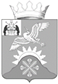 Российская ФедерацияНовгородская областьДУМА Батецкого муниципального районаР Е Ш Е Н И ЕО Стратегии социально-экономического развития Батецкого муниципального района до 2026 годаПринято Думой Батецкого муниципального района  17 декабря 2019 годаВ соответствии пунктом 5 статьи 11 Федерального закона от 28 июня 2014 года № 172-ФЗ «О стратегическом планировании в Российской Федерации»  Дума Батецкого муниципального районаРЕШИЛА:1. Утвердить Стратегию социально-экономического развития Батецкого муниципального района до 2026 года.2. Признать утратившим силу решение Думы Батецкого муниципального района от 10.10.2012 № 162-РД «Об утверждении Стратегии социально-экономического развития Батецкого муниципального района до 2030 года».3. Решение вступает в силу со дня, следующего за днем его официального опубликования.4. Опубликовать решение в муниципальной  газете «Батецкий вестник» и разместить на сайте Администрации Батецкого муниципального района в информационно-коммуникационной сети Интернет. п.Батецкий17 декабря 2019 года№ 308-РДУТВЕРЖДЕНАрешение Думы Батецкого муниципального районаот  17.12.2019 № 308-РД    СТРАТЕГИЯСОЦИАЛЬНО-ЭКОНОМИЧЕСКОГО РАЗВИТИЯ БАТЕЦКОГО МУНИЦИПАЛЬНОГО РАЙОНА ДО 2026 ГОДА1. Стратегический анализ:вызовы, возможности и сценарии развития1.1. Исторический аспект развития районаБатецкий район расположен на западе Новгородской области и граничит  на севере и северо-западе с землями Ленинградской области, на востоке – с Новгородским, юге - с Шимским районами Новгородской области. Первые устойчивые поселения в окрестных местах  появились свыше тысячи лет назад. Край связан с именами княгини Ольги, которая ходила по реке Луге в ., определяла места сбора оброков и даней, декабристом Артамоном Захаровичем Муравьевым, краеведом, археологом, основателем Новгородского общества любителей древностей Василием Степановичем Передольским и многими другими известными людьми.Испокон веков Батецкий район был земледельческим, и жили здесь в основном крестьяне. Как самостоятельная административно-территориальная единица Батецкий район был образован в 1927 году, в составе Лужского округа Ленинградской области. Постановлением Президиума ВЦИК от 20 сентября 1931 года к нему присоединили  и Черновской район, до этого бывший в Новгородской округе. Время организации района совпало с коллективизацией сельских хозяйств. На начало 1931 года в районе насчитывалось 12 колхозов и 2 коммуны. К 1935 году на территории района уже действовали 143 сельскохозяйственные артели, которые обрабатывали и засевали 11500 гектаров посевных площадей. В 1939 году в колхозах района насчитывалось 8797 голов крупного рогатого скота. А в 1944 году территория Батецкого района была включена в Новгородскую область.Большой урон району нанесла Великая Отечественная война 1941-1945 годов. С первых недель войны от д. Русыня вдоль р. Луга (далее по Мшаге и Шелони) прошел Лужский оборонительный рубеж. В начале июля 1941 года в Батецкий прибыло более 11 тысяч ленинградских ополченцев – молодых рабочих и инженеров, ветеранов Кировского завода и некоторых других предприятий. Неся большие потери, 1-я Кировская дивизия на месяц задержала продвижение фашистов. Только 15 августа 1941 года немцы ворвались в Батецкий. Ополченцы отходили к р. Белой, затем их, крайне ослабевших, выводили через топкие Тёсовские болота. А в районе началось партизанское движение, где особенно отличились бойцы Пятой Ленинградской партизанской бригады. 12 февраля 1944 года район был освобожден от немецко-фашистских захватчиков регулярными воинскими частями при активной поддержке партизан. На муки и смерть обрекли фашистские захватчики тысячи жителей района. Оккупанты расстреляли и замучили более 1200 мирных жителей, угнали в неволю свыше 15 тысяч человек. Более 2 тысяч жителей района погибло на фронтах Великой Отечественной войны.Восстановление экономики практически начиналось с нуля. Ценой огромных усилий народа уже к началу 1950-х годов сельское хозяйство района удалось вывести на довоенный уровень производства. Наиболее высокого уровня развития экономики район достиг в середине 1980-х годов.Указом  Президиума Верховного Совета СССР от 5 ноября 1985 года трактористу колхоза «Верный Путь» Клыгину Николаю Ивановичу было присвоено звание Героя Социалистического труда с вручением Ордена Ленина и золотой медали «Серп и Молот». В 1988 году в социалистическом соревновании за повышение эффективности сельскохозяйственного производства Батецкому району было присуждено I место с вручением переходящего Красного знамени обкома КПСС, облисполкома, облсовпрома и обкома ВСКСМ.Кризис социально-экономического развития, связанный с распадом Советского Союза и обрушением экономики, негативно сказался и на Батецком муниципальном районе. Тенденции 1990-х годов связаны с закрытием предприятий, обнищанием населения, его оттоком, снижением численности постоянного населения. Бедность населения стала и по сей день остается ключевым вызовом развития района.К наиболее крупным организациям, определяющим развитие района в настоящее время, относятся ООО «МЕДОВЫЙ ДОМ» (переработка мёда), ООО «Комбинат общественного питания» (переработка и консервирование мяса) и сельхозпредприятия ООО «Передольское», колхоз «Верный Путь» и  ЗАО «Садко».Удобное географическое положение является одним из стратегических ресурсов Батецкого муниципального района. Центр района п.Батецкий  расположен в 65 км от Великого Новгорода  и в 170 км от Санкт-Петербурга. По территории района проходят две железнодорожные ветки: Октябрьская железная дорога сообщением Санкт-Петербург — Батецкий — Дно далее с городами южного направления Украины и Белоруссии и железная дорога Великий Новгород — Луга. Автомобильная дорога Великий Новгород — Луга связывает район с областным центром и Ленинградской областью, а также имеет выход на Киевское шоссе.Уникальное местоположение, историческое наследие, культура, принципы рыночных отношений являются основополагающей базой для дальнейшего развития Батецкого района. 1.2. Оценка достигнутого уровня социально-экономическогоразвития Батецкого муниципального районаБатецкий муниципальный район включает в себя три сельских поселения: Батецкое, Мойкинское и Передольское. Район насчитывает 145 сельских населенных пунктов, в том числе 1 поселок и 144 деревни.Численность постоянного населения Батецкого муниципального района на 1 января 2019 года составила 5,073 тыс. человек, все население сельское. Плотность населения – 3,2 человека на квадратный километр.Наибольшая численность населения в следующих населенных пунктах:  Батецкий (1900 человек); Мойка (340 человек); Новое Овсино (320 человек).Территория района входит в третий агроклиматический пояс, который характеризуется умеренно-теплым климатом. Среднегодовая температура воздуха составляет + 4 С°, среднемесячная температура самого холодного месяца января – 9 С°, а самого теплого июля +17 С°. Продолжительность безморозного периода 110 – 120 дней. Среднегодовое количество осадков 700 – 800 мм. Высота снежного покрова в среднем составляет 30 – 35 см.Рельеф района представляет собой слабоволнистую равнину, на ее фоне встречаются заболоченные впадины, менее ясно выделяются плоские повышения в виде холмов или широких гряд.Основными почвами являются дерново-подзолистые и карбонатные. По механическому составу преобладают суглинистые почвы.Район богат природными ресурсами, имеются месторождения песка, песчано-гравийной смеси, глины, торфа. Свыше 80% территории района покрыто лесом. Основными породами являются мелколиственные: береза, осина, ольха, с незначительными примесями хвойных пород – ель, сосна.Основной стратегический потенциал района наличие обширных земельных ресурсов. На территории Мойкинского поселения утверждены эксплуатационные запасы подземных вод для промышленного розлива в количестве 100 тыс.м.куб. в сутки, сроком на 25 лет.Анализ областных рейтингов, а также данных Росстата, показывает, что Батецкий муниципальный район занимает средние позиции по Новгородской области, а именно:рейтинг по развитию предпринимательства, привлечению инвестиций и содействию развития конкуренции в Новгородской области – 13 место. При этом по числу субъектов малого и среднего предпринимательства в расчете на 10 тыс.населения район занял 8 место, по количеству вновь созданных рабочих мест в рамках реализации на территории муниципального района инвестиционных проектов в расчете на 10 тыс.населения – 7 место. Рейтинг подготовлен Министерством инвестиционной политики Новгородской области;  рейтинг качества осуществления оценки регулирующего воздействия (далее - ОРВ) и экспертизы действующих муниципальных правовых актов среди муниципальных образований Новгородской области  - хороший уровень, 8 позиция из 22 (2018 год). Ранжирование районов основано на сопоставлении правового закрепления и практического опыта района в сфере ОРВ, методического и организационного сопровождения. Рейтинг подготовлен Министерством государственного управления Новгородской области;по результатам мониторинга эффективности деятельности органов местного самоуправления городского округа и муниципальных районов Новгородской области за 2018 год – 12 место. Комплексная оценка проведена Министерством инвестиционной политики Новгородской области.Вместе с тем для района характерны как высокие позиции по показателям социально-экономического развития  (общая площадь жилых помещений, приходящаяся в среднем на одного жителя, - 3 место), так и низкие позиции (рождаемость – 20 место, смертность - 17 место). (По данным территориального органа Федеральной службы государственной статистики по Новгородской области за 2018 год). Средний рост основных показателей социально-экономического развития Батецкого муниципального района за 2012 - 2018 годы составил порядка 1,8 раза. Максимальный рост отмечается по показателям валового регионального продукта (далее - ВРП) в 2 раза (базовый 2012 год).Объем инвестиций в основной капитал в 2018 году составил 48,4 млн. рублей, по сравнению с 2017 годом инвестиции увеличились на 5,7 процента,   в то время как среднеобластной показатель снизился 16,4 процента. Преимущественно это связано с инвестиционной деятельностью общества с ограниченной ответственностью «МЕДОВЫЙ ДОМ», которое с 2016 года вошло в число  средних предприятий. Номинальная заработная плата в Батецком муниципальном районе  с 2012 года выросла в 1,7 раза и показала рост на 9 процентов в 2018 году относительно 2017 года, при среднеобластном показателе 8 процентов. Рисунок 1Динамика роста номинальной заработной платыпо отношению к 2012 году, в процентахВ районе наблюдается негативная ситуация с уменьшением численности населения - население сократилось с 5,8 тыс. человек (в 2012 году) до 5,07 тыс. человек к 2019 году. Число родившихся на 1000 человек населения снизилось на 3,6 единицы, число умерших на 1000 человек населения  относительно 2012 года увеличилось  на 0,4.Рисунок 2Демографические показатели (коэффициенты рождаемости, смертности на 1000 человек населения)Система здравоохранения района представлена поликлиникой на 80 посещений в смену, 8 коек дневного стационара, 18 паллиативных коек и 8 платных коек сестринского ухода. Первичную медико-санитарную помощь оказывают 7 фельдшерско-акушерских пунктов (ФАП).Численность врачей в 2018 году составила 5 человек со средней заработной платой 38279 рублей, численность среднего медицинского персонала 25 человек со средней заработной платой 22954 рубля. На 1 января 2019 года существовала потребность во враче педиатре и терапевте, не полностью укомплектованы фельдшерско-акушерские пункты.Уровень зарегистрированной безработицы в Батецком муниципальном районе в 2018 году составил 0,8 процента, что  соответствовало среднеобластному показателю. Доля населения с денежными доходами ниже величины прожиточного минимума в 2018 году составила 14,5 процента, что на 0,3 процентных пункта ниже уровня за 2017 год. Хорошие позиции район занимает по производству продукции сельского хозяйства ООО «Передольское» по итогам работы за 2018 год сохранило за собой первое место в области по годовому надою молока на одну фуражную корову – 7877 килограмм  (+136 кг к уровню 2017 года). Среднеобластной показатель за 2018 год составил 4517 кг. Анализ темпов роста отдельных показателей социально-экономического развития Батецкого муниципального района  за 2012 - 2018 годы показывает, что район демонстрирует в целом положительную динамику в своем развитии, однако по ряду душевых показателей, а также темпам роста отстает от среднеобластных значений. В то же время существенное влияние оказывает неблагоприятная демографическая ситуация (высокая естественная убыль населения).В районе наблюдается тенденция к ухудшению материального положения населения. Так, если в 2012 году доля населения с денежными доходами ниже величины прожиточного минимума составляла 12,7 процента, то в 2018 году ее значение выросло до 14,5 процента. Реальные располагаемые доходы населения в 2018 году снизились на 4,9 процента к уровню предшествующего года.Таким образом, вызов, связанный с бедностью населения, является одним из ключевых, указанную выше тенденцию необходимо переломить. В связи с этим повышение уровня благосостояния и создание комфортных условий для проживания будет являться ключевой задачей социально-экономического развития Батецкого муниципального района.Указом Президента Российской Федерации от 24 декабря 2014 года                 № 808 «Об утверждении основ государственной культурной политики» культура возведена в ранг национальных приоритетов и признана важнейшим фактором роста качества жизни и гармонизации общественных отношений.В Батецком муниципальном районе степень обеспеченности учреждениями культуры соответствует численности населения района. 1.3. Конкурентные преимущества и возможностиБатецкого муниципального районаБатецкий муниципальный район обладает следующими конкурентными преимуществами и возможностями для успешного развития:1. Выгодное географическое положение: район находится между крупнейшими рынками сбыта - Санкт-Петербургом, Ленинградской областью; близкий доступ к портам, аэропортам и таможенным терминалам Северо-Западного федерального округа Российской Федерации; район находится в транспортном коридоре направлений североевропейских и восточноевропейских стран.Данное конкурентное преимущество будет использовано для привлечения инвесторов и реализации экспортного потенциала;2. Стабильный рынок труда, низкий уровень безработицы.Высокая степень вовлеченности населения в экономически активную деятельность является дополнительным фактором роста экономики, который необходимо использовать, создавая условия для развития человеческого капитала;3. Возможности развития сельскохозяйственной отрасли: потенциал для увеличения объема производства сельскохозяйственной продукции; наличие свободных (неиспользуемых) земель; рост спроса на продукты питания местного производства, в том числе экологически чистые.Кроме того, фактором роста будет являться повышение производительности труда в сельском хозяйстве;4. Наличие запасов полезных ископаемых нерудного происхождения, лесных ресурсов.Создание цепочек высокой добавленной стоимости в традиционных отраслях обрабатывающей промышленности позволит повысить конкурентоспособность и прибыльность предприятий реального сектора, их финансовую устойчивость;5. Возрастающий спрос на комфортную экологически чистую среду проживания.Требования населения к качеству окружающей среды увеличиваются. Батецкий муниципальный район имеет все шансы занять нишу экологически чистого района, благоприятного для долгой здоровой жизни.1.4. Стратегические вызовы и риски развитияК стратегическим вызовам и рискам развития Батецкого муниципального района следует отнести:1. Недостаточное развитие транспортно-логистической инфраструктуры.В Батецком муниципальном районе сеть автомобильных дорог имеет высокую степень износа. В целях реализации конкурентных преимуществ района требуются значительные вложения в развитие дорожной инфраструктуры;2. Высокая доля нетрудоспособного населения.Доля населения в возрасте 65 лет и более на 1 января 2018 года составила 25,1 процента, в то время как по Новгородской области – 17,3 процента, по Российской Федерации - 14,6 процента. Необходимо реализовать меры по изменению демографического баланса в целях повышения эффективности отраслей экономики и социальной сферы;3. Ограниченность бюджетных ресурсов для осуществления инвестиционных расходов, высокая закредитованность районного бюджета.Отношение муниципального долга на 1 октября 2019 года к налоговым и неналоговым доходам бюджета составило 73 процента. В этой связи требуются энергичные меры по привлечению дополнительных источников финансирования инвестиционной деятельности и развития инфраструктуры.4. Ограниченность локального рынка сбыта, высокая доля населения с денежными доходами ниже региональной величины прожиточного минимума в общей численности населения района.Уровень спроса в Батецком муниципальном районе не будет являться основным фактором развития экономики, в связи с чем необходима реализация проектов по стимулированию торговли;5. Наличие аварийного жилья, необходимость осуществления инвестиций в благоустройство территорий.Удельный вес аварийного жилья составляет 0,3 процента от общей площади жилых помещений, отстает и  уровень благоустройства жилищного фонда. Улучшение жилищных условий населения будет являться одним из ключевых элементов комфортной среды проживания;6. Риск несбалансированного развития территории, роста разрыва в уровне социально-экономического развития сельских поселений.В целях нивелирования данного риска будут актуализированы планы социально-экономического развития сельских поселений, направленные на использование конкурентных преимуществ конкретных территорий.1.5. Ожидаемые результаты реализации Стратегиисоциально-экономического развития Батецкого муниципального районадо 2026 годаОжидаемые результаты реализации Стратегии разработаны в трех вариантах - консервативном, базовом и целевом (таблица 1).Общесистемными факторами, оказывающими воздействие на развитие ситуации в экономике на прогнозном горизонте, будут оставаться основополагающие принципы бюджетной и денежно-кредитной политики. Во всех трех вариантах прогноза предполагается, что Банк России будет продолжать проводить денежно-кредитную политику в рамках режима ценовой стабильности.Кроме того, существенной частью общей макроэкономической политики также является тарифное регулирование. Ограничение темпов роста тарифов естественных монополий уровнем инфляции в среднесрочной перспективе будет оставаться структурным фактором снижения инфляционного давления и повышения инвестиционной активности частного сектора.В консервативный вариант прогноза заложены предпосылки о существенном замедлении экономического роста в целом по стране, и, как следствие, в Батецком муниципальном районе.В сценарий заложена консервативная инвестиционная политика частных предприятий, ограниченные возможности консолидированного бюджета района при недостаточно быстром восстановлении потребительского спроса и продолжающейся тенденции снижения численности населения в трудоспособном возрасте.Основными факторами, сдерживающими социально-экономическое развитие Батецкого муниципального района в данном варианте, также будут являться:недостаточные темпы развития инфраструктуры и привлечения инвестиций;неблагоприятные условия для развития человеческого капитала;усиление диспропорций в территориальном развитии;низкие темпы повышения благосостояния населения;неэффективное использование промышленного потенциала.В этих условиях предусматривается отсутствие  роста ВРП в 2020 году. В то же время слабый внешний спрос и высокий уровень неприятия рисков инвесторами, предполагающиеся в течение всего прогнозного периода, обусловят медленное восстановление темпов роста экономики Батецкого муниципального района: до 1,0 процента в 2024 году с последующим умеренным ростом экономики района до 2035 года.Отсутствие ускорения роста потребительского спроса обусловит рост производительности труда в среднем на уровне 1,3 процента за прогнозный период.Темп роста промышленного производства не превысит 3,0 процентов на всем прогнозном периоде. Тренд на снижение уровня безработицы будет выражен слабее, чем в базовом варианте, уровень безработицы к 2031 - 2035 годам составит в среднем 1,2 процента. Рост реальной заработной платы с 2026 года по 2035 год будет сохраняться на уровне 2,8 процента, рост реальных располагаемых доходов на уровне 1,5 процента. Невысокий рост заработной платы и доходов не позволит достичь увеличения розничного товарооборота выше 1,3 процента ежегодно.В рамках базового сценария прогнозируется постепенное увеличение темпов роста ВРП  с 0,3 процента в 2018 году до 2,3 процента к 2026 - 2035 годам.Неблагоприятные демографические тенденции с одной стороны и уверенное восстановление экономической активности с другой продолжат оказывать давление на рынок труда. В этих условиях в базовом сценарии уровень безработицы не изменится по отношению к показателю за 2017 год.Ключевыми предпосылками в этом варианте будут являться:сохранение ограниченных возможностей муниципального бюджета в условиях снижения закредитованности;реализация потенциала развития сельскохозяйственного производства и обрабатывающих отраслей;создание необходимой базовой инвестиционной инфраструктуры для поддержки предпринимательской деятельности;реализация преобразований в секторе образования и здравоохранения.Базовый вариант предполагает, что среднегодовой темп роста инвестиций в основной капитал на протяжении 2020 - 2035 годов составит 4,0 процента. Рост промышленности прогнозируется со среднегодовыми темпами 6,7 процента. В разрезе видов экономической деятельности драйвером роста будет оставаться обрабатывающая промышленность. В свою очередь, в ее структуре поддержку роста будет оказывать пищевая промышленность.В течение прогнозного периода ожидается замедление общего роста цен на товары и услуги, связанное с проведением умеренно жесткой денежно-кредитной политикой Банка России в совокупности со сдержанным ростом регулируемых тарифов в инфраструктурном секторе. Предполагается, что инфляция снизится до 3,0 процентов в 2026 - 2035 годах.Темп роста инвестиций в период 2021 - 2025 годов составит 3,0 процента, в период 2026 - 2035 годов ожидается некоторое увеличение темпов роста до 4,5 процента.В части оплаты труда в базовом варианте предполагается, что заработная плата отдельных категорий работников (врачи, средний и младший медицинский персонал, работники культуры и образования) будет доведена до целевых уровней, закрепленных в указах Президента Российской Федерации от 7 мая 2012 года, достигнутые соотношения со средними доходами в Новгородской области и будут сохранены на всем прогнозном периоде. Во внебюджетном секторе реальная заработная плата во многом будет определена динамикой производительности труда. В результате рост реальной заработной платы по экономике за 2020 - 2035 годы составит в среднем  на 2,6 процента ежегодно.Помимо заработной платы динамику реальных располагаемых доходов населения определят также другие факторы, в том числе преимущественно доходы от предпринимательской деятельности. В результате в долгосрочной перспективе рост реальных располагаемых доходов составит в среднем 1,5 процента в 2020 - 2035 годах.Рост оборота розничной торговли, определяемый динамикой потребления и заработной платой, ожидается после 2020 года до 2,1 процента. Аналогичная тенденция ожидается и в динамике платных услуг населению:  2020 год - в сопоставимых ценах - 0,0 процентов, в действующих ценах - 3,5 процента, с дальнейшим ростом до 2,0 процентов к 2035 году.Целевой вариант прогноза основан на тех же внешнеэкономических предпосылках, что и базовый вариант. Однако более эффективная реализация мер по преодолению структурных ограничений экономического роста как в области создания и модернизации основных фондов, так и в области демографии, обеспечат более высокие, чем в базовом варианте, темпы роста экономики на всем прогнозном горизонте. К 2025 году темп роста ВРП может достичь 2 процентов, к 2035 году -3,1 процента.Ускорение экономического роста будет обеспечиваться в первую очередь увеличением инвестиций в основной капитал. Опережающему росту инвестиций будет также способствовать реализация федеральных мер поддержки, связанных с созданием новых инструментов финансирования инфраструктурных проектов, проектов по модернизации имеющихся производственных мощностей и расширением программы льготного кредитования малого и среднего бизнеса.Кроме того, в рамках целевого варианта прогноза предполагается реализация следующих предпосылок:осуществление инвестиций в транспортную  инфраструктуру;привлечение новых и развитие действующих производств;реализация комплекса реформ в сфере муниципального  управления;создание комфортной среды для проживания.Повышение уровня доверия бизнеса и улучшение бизнес-среды, основанное на реализации макроэкономических и регуляторных мер, позволит инвестициям в основной капитал расти темпом не ниже 6,0 процентов в среднем за год к 2035 году.Целевым сценарием заложено ускорение роста потребительского спроса как необходимое условие и стимул к социальному развитию и повышению производительности труда. Рост производительности труда составит в среднем 3,3 процента в 2021 - 2035 годах.Целевой вариант прогноза объема инвестиций предусматривает увеличение среднегодовых темпов роста до 6,0 процентов в среднесрочной перспективе.Развитие промышленности будет направлено на создание новых производств и модернизацию существующих производств, что позволит достичь целевых показателей, установленных Стратегией. Ориентировочный среднегодовой рост промышленного производства в прогнозируемом периоде  составит 8 процентов.В течение прогнозного периода ожидается замедление инфляционных процессов преимущественно за счет умеренно жесткой денежно-кредитной политики Банка России. К 2035 году среднегодовая инфляция замедлится до 3,0 процентов.Предполагается, что в долгосрочной перспективе спрос экономики на труд будет возрастать, в результате сформируется устойчивый тренд на снижение уровня безработицы, которая к 2035 году может сократиться до 0,8 процента.Целевой вариант предусматривает увеличение инвестиций в человеческий капитал, в первую очередь, в модернизацию отраслей образования и здравоохранения.В результате повышения заработной платы отдельных категорий работников бюджетной сферы (врачи, средний и младший медицинский персонал, работники культуры и образования) и сохранения соотношения заработной платы целевых категорий и средних заработных плат в Новгородской области рост реальной заработной платы в целом по экономике в долгосрочной перспективе будет сохраняться на уровне 4,2 процентов. Траектория изменения реальных располагаемых доходов будет в целом соответствовать динамике реальной заработной платы. Динамика заработной платы и доходов при одновременном расширении потребительского кредитования позволит достичь устойчивого увеличения розничного товарооборота - около 2,7 процентов ежегодно.Целевой сценарий предусматривает достижение целей и задач, указанных в Стратегии социально-экономического развития Батецкого муниципального района  до 2026 года.Таблица 1Ожидаемые результаты реализации Стратегии1.6. Этапы реализации Стратегии социально-экономическогоразвития Батецкого муниципального района до 2026 годаРеализация Стратегии социально-экономического развития Батецкого муниципального района до 2026 года будет осуществляться в 3 этапа:1 этап: 2019-2020 годы;2 этап: 2021 - 2022 годы;3 этап: 2023 - 2025 годы.1.7. Система показателей Стратегии социально-экономическогоразвития Батецкого муниципального района до 2026 годаВ целях обеспечения мониторинга реализации Стратегии социально-экономического развития Батецкого муниципального района до 2026 года определены наиболее важные целевые социально-экономические показатели развития района. Система показателей Стратегии социально-экономического развития Батецкого муниципального района до 2026 года приведена в приложении 1.2. Цели долгосрочного развития и система направленийсоциально-экономической политики Батецкого муниципального района2.1. Стратегическое видение будущего районаСтратегическая цель развития Батецкого муниципального района заключается в обеспечении достойного уровня жизни каждого жителя района и достижения устойчивого экономического роста.Анализ ключевых конкурентных преимуществ, а также вызовов и рисков развития Батецкого муниципального района позволяет сформировать систему приоритетных задач социально-экономического развития района, создающих условия для достижения стратегической цели, а также решения задач, сформулированных в Указе Президента Российской Федерации от 7 мая 2018 года № 204 «О национальных целях и стратегических задачах развития Российской Федерации на период до 2024 года». Приоритетными задачами Стратегии социально-экономического развития Батецкого муниципального района до 2026 года являются:повышение уровня качества жизни населения;повышение производительности труда и поддержка занятости, раскрытие потенциала Батецкого муниципального района как территории, привлекательной для жизни;реализация стандартов оказания услуг здравоохранения и образования, соответствующих потребностям населения и экономики;перелом демографической ситуации за счет увеличения рождаемости, снижения смертности, в первую очередь в трудоспособном возрасте;форсированное привлечение внебюджетных ресурсов для реализации инфраструктурных и инвестиционных проектов в районе, увеличение налогооблагаемой базы и роста налоговых поступлений в консолидированный бюджет района;формирование эффективного механизма муниципального управления.Основным инструментом достижения стратегической цели развития Батецкого муниципального района станет участие в приоритетных региональных проектах, обеспечивающих решение конкретных задач для каждого направления.Реализация проектов будет направлена на изменение сложившейся ситуации в той или иной сфере и нацелена на получение значительного экономического и социального эффекта для жителей района. Разделение текущей деятельности и выделение проектных инициатив позволит сконцентрировать усилия на реализации наиболее важных направлений социально-экономического развития. 2.2. Приоритетные направления социально-экономическогоразвития Батецкого муниципального района2.2.1. ДемографияСтратегической целью в области демографии будет являться снижение естественной убыли населения, при этом к 2026 году ожидаемая продолжительность здоровой жизни граждан достигнет 67 лет.За 2012 - 2018 годы естественная убыль населения в среднем составила 65 человек в год. Население Батецкого муниципального района по состоянию на 1 января 2019 года составляет  5073 человека (на 1 января 2018 года – 5287 человек). За 2018 год численность населения рекордно сократилась на 214 человек. По численности населения Батецкий муниципальный район занимает 19-е место (из 22 муниципальных образований) по Новгородской области.Проблемами в сфере демографии являются:низкий уровень рождаемости. За 2018  год родилось на 17 детей меньше, чем в 2017 году. Основными причинами являются снижение общей численности населения Батецкого муниципального района, уменьшение количества женщин репродуктивного возраста;позднее рождение первого ребенка. Средний возраст матери при рождении первого ребенка приблизился к 29 годам, десять лет назад средний возраст матери составлял 27 лет, в 90-х годах - 25 лет. Наибольшая доля рождений приходится на женщин в возрасте 25 - 33 года - 60,0 процентов от всех рождений. На долю молодых женщин, не достигших двадцатилетнего возраста, приходится 4,0 процента рождений, на молодых женщин в возрасте 20 - 24 года - 17,0 процентов. Необходимо создавать условия для женщин, стимулирующие их к рождению детей в возрасте 20 - 24 года;снижение доходов в период нахождения в отпуске по уходу за ребенком до 3 лет, сложности с поиском подходящей работы в связи с утратой навыков и знаний, а также сложности с решением вопроса по присмотру и уходу за детьми;высокая смертность населения, тенденция к старению населения Батецкого муниципального района. 40,6 процента общей численности населения района - граждане старше трудоспособного возраста; высокая миграционная убыль населения. Динамика миграционных процессов на территории района в 2012 - 2018 годах имела неустойчивый характер. Миграционная убыль наблюдалась в 2012 году (118 чел.), в 2014 году (171 чел.), в 2016 году (25 человек), в 2017 году (94 чел.), миграционный прирост установлен в 2013 году (16 чел.), в 2015 году (47 чел.). По итогам             2018 года миграционная убыль составила 138 человек (прибыло - 196 человек, выбыло - 334 человека). Практически половину (44,9 процента) от числа выбывших за пределы региона составляют лица молодого возраста от 15 до 34 лет. Для реализации стратегической цели по обеспечению устойчивого прироста населения района необходимо реализовать следующие задачи:1. По повышению рождаемости:создать условия для осуществления трудовой занятости женщин с детьми;деятельность ясельных групп для детей от 2-х месяцев до 3-х лет;включение в коллективный договор предприятий и организаций пунктов, предусматривающих дополнительные гарантии женщинам, имеющим несовершеннолетних детей.2. По снижению смертности:формирование у населения потребность к здоровому образу жизни, включая здоровое питание и отказ от вредных привычек;формирование у населения потребность к систематическим занятиям физической культурой и спортом;привлечение населения к участию в мероприятиях по диспансеризации.3. По обеспечению миграционного прироста:создать условия для переселения в Батецкий муниципальный район на постоянное место жительства граждан из других регионов Российской Федерации и из-за рубежа;уменьшить отток населения района, создав комфортные условия для проживания и трудовой деятельности.Достижение указанных результатов будет обеспечивать участие в 5 региональных проектных инициативах:«Финансовая поддержка семей при рождении детей»;«Содействие занятости женщин - создание условий дошкольного образования для детей в возрасте до трех лет»;«Разработка и реализация программы системной поддержки и повышения качества жизни граждан старшего поколения»;«Формирование системы мотивации граждан к здоровому образу жизни, включая здоровое питание и отказ от вредных привычек, в Новгородской области»;«Улучшение миграционной ситуации на территории Новгородской области».А также реализация муниципальных приоритетных проектов Новгородского кластера:«Область возможностей.53 «Язык для успеха. Учимся вместе»;«Сохрани жизнь».Реализация проектной инициативы «Финансовая поддержка семей при рождении детей» включает в себя региональную составляющую федерального проекта «Финансовая поддержка семей при рождении детей» и направлена на минимизацию последствий изменения материального положения семей в связи с рождением детей и осуществление долгосрочного планирования личных финансов на всех этапах жизнедеятельности семьи, связанных с рождением детей.Сведения о количестве родившихся детейв Батецком муниципальном районе Региональная составляющая будет реализовываться через следующие меры социальной поддержки:предоставление семьям ежемесячной денежной выплаты при рождении (усыновлении) третьего и последующих детей до достижения ими возраста трех лет в размере величины прожиточного минимума ребенка, устанавливаемой ежегодно областным законом;предоставление семьям ежемесячной выплаты в связи с рождением (усыновлением) первого ребенка до достижения им возраста полутора лет в размере величины прожиточного минимума ребенка, установленного за второй квартал предыдущего года;предоставление семьям единовременного пособия при рождении третьего и последующих детей;предоставление семьям регионального капитала при рождении первого ребенка женщиной в возрасте до 29 лет на улучшение жилищных условий.Проектная инициатива «Содействие занятости женщин - создание условий дошкольного образования для детей в возрасте до трех лет» направлена на создание условий для роста рождаемости за счет повышения социальной стабильности путем гарантированного доступного дошкольного образования и услуг по присмотру и уходу за детьми до трех лет, а также повышения материально-финансовой состоятельности семей.В рамках проекта осуществляется строительство нового детского сада на 60 мест в д.Мойка, что позволит обеспечить 100-процентную доступность дошкольного образования для детей в возрасте от 2 месяцев до 3 лет. Реализация региональной проектной инициативы «Разработка и реализация программы системной поддержки и повышения качества жизни граждан старшего поколения» направлена на развитие и поддержание функциональных способностей граждан старшего поколения:увеличение охвата граждан старше трудоспособного возраста профилактическими осмотрами, включая диспансеризацию, с 16,6 процента граждан старше трудоспособного возраста в 2017 году до 55,7 процента к 2022 году и до 70,0 процентов к 2026 году;функционирование системы поддержки, условий для активного долголетия и повышения качества жизни граждан пожилого возраста;обучение востребованным на рынке труда профессиям граждан предпенсионного возраста, обратившихся в органы службы занятости населения и нуждающихся в обучении.Реализация на территории района региональной проектной инициативы «Формирование системы мотивации граждан к здоровому образу жизни, включая здоровое питание и отказ от вредных привычек, в Новгородской области» будет направлена на обеспечение к 2026 году увеличения доли граждан, ведущих здоровый образ жизни.В рамках реализации проекта предусматривается мотивирование граждан к ведению здорового образа жизни посредством информационно-коммуникационной кампании, а также вовлечение граждан, некоммерческих организаций и работодателей в мероприятия по укреплению общественного здоровья, что позволит снизить смертность мужчин трудоспособного возраста к 2026 году - на 28,0 процентов, женщин трудоспособного возраста на 10,0 процентов.Реализация проектной инициативы «Улучшение миграционной ситуации в Новгородской области» направлена на снижение миграционного оттока населения и будет способствовать:созданию условий и содействию добровольному переселению соотечественников, проживающих за рубежом;использование дополнительных мер социальной поддержки медицинским работникам (врачам и фельдшерам соответственно) в возрасте до 50 лет, прибывшим, переехавшим на работу в сельский населенный пункт с населением до 50 тыс. человек.Реализация муниципального приоритетного проекта Новгородского кластера «Область возможностей.53 «Язык для успеха. Учимся вместе» направлена создание виртуального методического кабинета для психолого-педагогического сопровождения детей – мигрантов, его наполнение и поддержка в актуальном состоянии. Реализация муниципального приоритетного проекта Новгородского кластера «Сохрани жизнь» направлена  на  профилактику  абортов (уменьшение на 50%).2.2.2. Развитие физической культуры и спортаСтратегической целью в области физической культуры и спорта будет являться увеличение доли населения района, систематически занимающегося физической культурой и спортом в общей численности населения района к концу 2022 года - до 49,0 процентов (2100 человек), к 2026 году - до 56,0 процентов (2600 человек).По итогам 2018 года данный показатель составил 37,2 процента, доля населения, занятого в экономике, систематически занимающегося физической культурой и спортом, в общей численности населения, занятого в экономике, составила 40,8 процента.В то же время остается низким уровень вовлеченности граждан старше трудоспособного возраста в систематические занятия физической культурой и спортом. По итогам 2018 года данный показатель составляет 3,03 процента от численности данной категории населения.По результатам проведения мониторинга текущего состояния развития физической культуры и спорта в районе определен ряд проблем:низкий уровень обеспеченности отдельными видами спортивных сооружений для удовлетворения потребности населения района в занятиях физической культурой и спортом;материально-техническая база отдельных спортивных объектов не соответствует современным требованиям для развития спорта высших достижений, подготовки спортивного резерва.Основной задачей развития физической культуры и спорта является: создание для всех категорий и групп населения условий для занятий физической культурой и спортом, массовым спортом, в том числе повышение уровня обеспеченности населения объектами спорта.Решение указанной задачи будет осуществляться путем участия в реализации проектной инициативы «Создание для всех категорий и групп населения условий для занятий физической культурой и спортом, в том числе повышение уровня обеспеченности населения объектами спорта, а также подготовка спортивного резерва».В состав проектной инициативы входят 3 проекта.1. Региональная составляющая федерального проекта «Спорт - норма жизни» направлена на развитие массового спорта, спортивной инфраструктуры и системы подготовки спортивного резерва. Реализация проекта позволит увеличить уровень обеспеченности граждан спортивными сооружениями.В рамках проекта выполнено:обустройство на территории муниципального автономного учреждения «Физкультурно-спортивный комплекс» открытой спортивной площадки, что позволит привлечь к спортивно-оздоровительным мероприятиям по месту жительства дополнительно более 100 человек;предусматривается:реализация календарного плана официальных физкультурных мероприятий и спортивных мероприятий на территории Батецкого района (ежегодно не менее 40 соревнований);реализация Всероссийского физкультурно-спортивного комплекса «Готов к труду и обороне» (ГТО), предусматривающего тестирование уровня физической подготовленности населения, и проведение ежегодно не менее 5 фестивалей;реализация плана информационно-коммуникационной кампании по пропаганде физической культуры, спорта и здорового образа жизни (ежегодно не менее 40 информационных материалов).2. Реализация приоритетного регионального проекта «Будь в спорте» направлена на формирование у населения района потребности в систематических занятиях физической культурой и спортом, пропаганду ценностей здорового образа жизни. Результатом реализации проекта станет увеличение к 2022 году доли граждан среднего возраста, систематически занимающихся физической культурой и спортом, до 45,0 процентов (660 человек), к 2026 году - до 55,0 процентов (800 человек).Проект предусматривает 4 блока активностей: 100 бесплатных фитнес-тренировок и массовых зарядок; 100 открытых уроков и мастер-классов по видам спорта; 50 дней «открытых дверей» в физкультурно-спортивных организациях; 50 крупных турниров, массовых соревнований, фестивалей по видам спорта. 3. Реализация приоритетного регионального проекта «Активное долголетие» будет способствовать привлечению населения старшего возраста к систематическим занятиям физической культурой, развитию социальной активности и повышению качества жизни данной категории населения. Результатом реализации проекта станет увеличение к 2022 году доли граждан старшего возраста, систематически занимающихся физической культурой и спортом, до 13,6 процента (279 человек), к 2026 году - до 18,2 процента (372 человека) (2018 год – 3,03 процента,62 человека).В рамках проекта ежегодно будут проходить спартакиада среди ветеранов, соревнования по различным видам спорта в рамках блока активности «Серебряная спартакиада», физкультурно-оздоровительные зарядки,  занятия Северной скандинавской ходьбой в рамках блока активности «Маршруты долголетия», 50 лекций и консультаций о здоровом образе жизни и поддержании физической активности. 2.2.3. ЗдравоохранениеРазвитие человеческого капитала является ключевым приоритетом Батецкого муниципального района. В среднесрочной перспективе необходимо создать современную эффективную систему здравоохранения, основанную на новых технологиях и соответствующую потребностям населения.Стратегической целью реализации государственной политики в области здравоохранения будет являться повышение ожидаемой продолжительности жизни к 2022 году до 74,9 лет, к 2025 году до 75,8 лет, снижение смертности в трудоспособном возрасте к 2022 году до 601,0 случая на 100 тыс. населения, к 2026 году до 580,0 случаев на 100 тыс. населения.Ключевыми проблемами отрасли здравоохранения являются:высокая доля смертности населения. В областном рейтинге за 2018 год по показателю общей смертности Батецкий муниципальный район занимает 19 место. Коэффициент смертности за 2018 год составил 21,7 единицы на 1000  человек населения;демографической особенностью района является высокая доля населения старше трудоспособного возраста - 40,6 процента на 01.01.2019;высокая смертность населения трудоспособного возраста в Батецком муниципальном районе  - в 2018 году смертность составила 643,1 случай на 100 тыс. человек, что на 3 процента меньше, чем в 2017 году (663,2,0 на 100                тыс. человек). Ключевыми задачами развития системы здравоохранения к 2026 году являются:ликвидация кадрового дефицита;обеспечение охвата всех граждан профилактическими медицинскими осмотрами не реже одного раза в год;обеспечение оптимальной доступности для населения (в том числе для жителей населенных пунктов, расположенных в отдаленных местностях) медицинских организаций, оказывающих первичную медико-санитарную помощь.Приоритетное направление будет реализовываться в рамках проектной инициативы «Развитие первичной медико-санитарной помощи».Реализация проектной инициативы «Развитие первичной медико-санитарной помощи» будет направлена на совершенствование медицинской помощи первичного звена здравоохранения и первичную диагностику и профилактику.В рамках проектной инициативы охват населения Батецкого муниципального района профилактическими медицинскими осмотрами в 2022 году составит 67,6 процента, к 2026 году - 90,0 процентов.Реализовать проектную инициативу позволят следующие проекты:1. Региональная составляющая федерального проекта «Развитие первичной медико-санитарной помощи». В результате реализации проекта к 2026 году все населенные пункты с численностью населения свыше 100 человек будет находиться в зоне доступности медицинской организации или ее структурного подразделения, оказывающих первичную медико-санитарную помощь (строительство модульных фельдшерских пунктов, использование передвижного фельдшерско-акушерского пункта);2. В рамках реализации приоритетного регионального проекта «Создание Единой дежурно-диспетчерской службы скорой медицинской помощи» планируется, что в 90,0 процентов случаев время доезда бригады скорой медицинской помощи должно составлять не более 20 минут.3. В рамках реализации приоритетного регионального проекта «Ранняя диагностика» планируется, что ежегодный охват населения района диспансеризацией составит не менее 500 человек, охват населения паспортами здоровья к 2026 году составит 100,0 процентов;4. Приоритетный региональный проект «Таргетированное информирование», доля граждан, пришедших на прием из числа информированных путем получения СМС-рассылки, к концу 2025 года составит 25,0 процентов;5. Приоритетный региональный проект «12 месяцев здоровья», в результате реализации проекта увеличится число лиц, принявших участие в массовых мероприятиях, направленных на ведение здорового образа жизни  и число лиц, обученных основам здорового образа жизни путем проведения круглых столов, семинаров, лекций, бесед, мастер - классов.2.2.4. ОбразованиеСтратегической целью реализации приоритетного направления «Образование» является модернизация муниципальной образовательной сети, посредством включения учреждений всех уровней образования в единую систему «сквозного», непрерывного образования.В 2019/2020 учебном году на территории района функционируют 3 общеобразовательные организации, в которых обучаются 440 человек. Все обучающиеся занимаются в одну смену.По итогам государственной итоговой аттестации 2019 года 100 процентов выпускников 9-х классов (41 человек) и 100 процентов (23 человека) 11-х классов получили аттестаты об основном общем и среднем общем образовании, в том числе один  выпускник 11-го класса получил аттестат  о среднем общем образовании с отличием и  награжден медалью «За особые успехи в учении».Достижение 100-процентного показателя доступности к высокоскоростному доступу к информационно-телекоммуникационной сети «Интернет» к 2022 году позволит обеспечить участие высококвалифицированных педагогов в образовательном процессе в каждом образовательном учреждении района. Планируется использование качественного дистанционного обучения в целях решения кадровых проблем и повышения качества образования. Основными проблемами развития сферы образовании являются: слабая (устаревшая) материально-техническая база образовательных учреждений;доля учителей в возрасте от 45 лет и старше составляет 65,8 процента. Дефицит педагогических кадров составляет 9,0 процентов;отсутствие системы по привлечению молодых специалистов в образовательные организации, в первую очередь учителей общеобразовательных организаций;низкая эффективность системы планирования и прогнозирования кадровых  потребностей экономики района и региона в целом;миграционный отток молодежи за пределы района и области.Стратегическими задачами развития системы образования района к 2026 году являются:совершенствование системы планирования и прогнозирования кадровых потребностей экономики района и региона в целом;создание новой инфраструктуры, развитие материально-технической базы образовательных учреждений и повышение их ресурсов эффективности;развитие кадрового потенциала всех категорий работников образования путем  аттестации, переподготовки и повышения квалификации;модернизация системы общего и дополнительного образования в интересах реального сектора экономики и социальной сферы района и Новгородской области, перспективных запросов профессионального сообщества, внедрения инновационных систем обучения, основанных на цифровых, в том числе дистанционных технологиях;внедрение и реализация гибко организованных, вариативных форм образования и социализации на протяжении всей жизни человека, в соответствии с меняющимися запросами населения, а также перспективными задачами муниципального и регионального развития и цифровой экономики.Основой реализации приоритетного направления является участие в региональных проектных инициативах «Современная образовательная среда», «Успех каждого ребенка», «Учитель будущего»;В рамках проектной инициативы «Современная образовательная среда» организовано участие в  региональном проекте: «Обеспечение цифровой среды в школах и профорганизациях». Внедрение в районе новой образовательной модели средней школы, обеспечивающей освоение обучающимися базовых навыков и умений созвучных цифровой эпохе, повышение их мотивации к обучению и вовлеченности в образовательный процесс, а также обновление содержания и совершенствование методов обучения в предметной области «Технология».
Для обучающихся и их родителей будет создана возможность выбора современной образовательной среды, предполагающей возможность индивидуальной траектории развития ребенка. Возможность реализовать персонифицированные образовательные потребности. Построение профессионального профиля компетенций с помощью систем искусственного интеллекта и выявления с помощью него ближайших зон развития обучающегося.Данные мероприятия позволят:создать к 2022 году центр гуманитарного и цифрового профиля в муниципальном районе;обеспечить к 2022 году 50 процентов общеобразовательных организаций района высокоскоростным Интернетом. К 2026 году 100,0 процентов образовательных организаций получат доступ к высокоскоростному Интернету.Целью проектной инициативы «Успех каждого ребенка» является формирование эффективной системы выявления, поддержки и развития способностей и талантов у детей и молодежи, основанной на принципах справедливости, всеобщности и направленной на самоопределение и профессиональную ориентацию всех обучающихся.
Проектная инициатива будет реализовываться через два приоритетных региональных проекта: «Моя будущая профессия» и «Область возможностей.53».В рамках проекта «Моя будущая профессия» предполагается участие общеобразовательных организаций района в цикле открытых онлайн-уроков «Проектория», образовательной программе «Билет в будущее», стратегической инициативе «Кадры будущего для регионов».Продолжится реализация пилотного проекта по интеграции системы образования в систему региональной экономики и развития человеческого капитала. Реализация проектной инициативы будет способствовать ранней профессиональной ориентации обучающихся, а также развитию талантливых детей и молодежи за счет включения в образовательные программы направлений по развитию технологий, социальной активности, предпринимательства, коммуникаций, дизайна. Сокращение периода адаптации молодых специалистов, возможность выбора мотивированного сотрудника для работодателей района позволит обеспечить снижение операционных расходов предприятий;В результате участия в реализации проекта:2022 году не менее 50,0 процентов от общего числа школьников примут участие в открытых онлайн-уроках «Проектория», к 2026 году - не менее                  80,0 процентов;в рамках проекта «Билет в будущее» к 2022 году не менее 120 детей получат рекомендации по построению индивидуального учебного плана в соответствии с выбранными профессиональными компетенциями, к 2026 году - не менее 240 детей;к 2022 году 30,0 процентам обучающимся 5 - 11 классов будут предоставлены возможности освоения основных общеобразовательных программ по индивидуальному учебному плану, в том числе в сетевой форме, с зачетом результатов освоения ими дополнительных общеобразовательных программ и программ профессионального обучения, к 2026 году - 100,0 процентов.Проект «Область возможностей.53» направлен на внедрение персонифицированного финансирования и учета детей в системе дополнительного образования, увеличение числа объединений дополнительного образования естественно-научного и технического профилей; Для обучающихся и их родителей реализация проекта расширяет доступность получения дополнительных общеобразовательных программ за счет развития дистанционных форм дополнительного образования, в том числе для детей с ограниченными возможностями здоровья, детей, проживающих в сельской местности. Повышение качества образования будет осуществляться за счет реализации образовательных программ в сетевой форме с привлечением организаций разного уровня образования.Результатами участия в реализации проекта станут:модернизация инфраструктуры системы дополнительного образования детей и повышения ее доступности за счет создания к 2022 году - 290 мест, к 2026 году – 320 мест дополнительного образования детей;увеличение доли обучающихся к 2022 году до 15,0 процентов по естественно-научным и техническим направлениям программ дополнительного образования из общего числа обучающихся, охваченных дополнительным образованием, к 2026 году - 25,0 процентов;использование дистанционных методов обучения для обеспечения качественным дополнительным образованием в 2022 году 15 школьников, включая школьников с ограниченными возможностями здоровья, к 2026 году - 30 школьников.Проектная инициатива «Учитель будущего» направлена на создание системы непрерывного развития профессионального мастерства работников системы образования, обновление и омоложение педагогических кадров. Для педагогов появится возможность реализовывать современные образовательные технологии. Модернизация системы высшего педагогического образования направлена на подготовку педагогов новой формации.Повышение охвата обновленными программами дополнительного профессионального образования позволит повысить уровень квалификации работающих педагогов и привлечь специалистов, не имеющих педагогического образования.В рамках участия в реализации проекта к 2022 году планируется направление для   повышения профессионального мастерства педагогических работников в центр аккредитации педагогических и руководящих работников и центр непрерывного повышения профессионального мастерства с целью обеспечения 100-процентный охвата педагогов, прошедших повышение квалификации.В результате:к 2022 году 60,0 процентов педагогических работников пройдут повышение квалификации, в том числе с использованием современных цифровых технологий, к 2026 году - 100,0 процентов;к 2022 году не менее 35,0 процентов учителей в возрасте до 35 лет в первые три года  работы будут вовлечены в различные формы поддержки и сопровождения, к 2026 году - не менее 70,0 процентов;к 2022 году не менее 3,0 процентов педагогов систем общего и дополнительного образования пройдут добровольную независимую оценку профессиональной квалификации, к 2026 году - не менее 10,0 процентов;к 2022 году не менее 25,0 процентов педагогов повысят уровень профессионального  мастерства в форматах непрерывного образования, к 2026 году - не менее 50,0 процентов.
2.2.5. Экономический ростОсновным вызовом для социально-экономического развития Батецкого муниципального района  является высокий уровень бедности. Наблюдается зависимость возможностей района от существующей ситуации низкой обеспеченности бюджетными ресурсами: в 2018 году при среднегодовой численности населения в 5,1 тыс. человек и консолидированном бюджетом около 204 млн. рублей в среднем на жителя района  приходилось порядка 40 тыс. рублей бюджетных средств, при среднеобластном показателе 57 тыс.рублей. Как следствие, имеются серьезные риски снижения инвестирования в человеческий капитал и невозможности создания комфортной среды для проживания в районе.Доля населения с доходами ниже величины прожиточного минимума в 2018 году в Батецком муниципальном районе  составила 14,5 процента, или 751 человек, что выше среднероссийского показателя (13,3 процента). Стимулирование экономического роста - необходимое условие для устойчивого развития Батецкого муниципального района в долгосрочной перспективе. Соответственно, ключевыми задачами будут являться повышение реальных денежных доходов населения, снижение уровня бедности, создание комфортных условий для жизни и труда граждан, увеличение бюджетной обеспеченности.Достижение этого показателя станет возможным за счет развития промышленного сектора - как расширения и модернизации уже существующих, так и привлечения новых производств на территорию района, а также развития малого и среднего предпринимательства.Доля Батецкого муниципального района в ВРП Новгородской области составляет 0,4 процента. Объем ВРП в расчете на душу населения  составил в 2017 году 218,6 тыс. рублей, по области 441,9 тыс.рублей.В целях повышения эффективности промышленного комплекса особое внимание должно уделяться повышению производительности труда (по итогам 2017 года средний темп роста производительности труда обеспечен на уровне 102,4 процента).Основной  проблемой современного этапа развития экономики Батецкого муниципального района и перехода к новому технологическому укладу является ограниченный доступ к финансовым ресурсам, недостаток собственных финансовых средств  действующих организаций.Целью реализации стратегического направления станет снижение доли населения с доходами ниже прожиточного минимума с 14,8 процента в 2017 году до 12,5 процентов к 2022 году и до 10 процентов к 2026 году. Увеличение обеспеченности бюджетными ресурсами потребует обеспечения роста объема частных инвестиций, привлеченных в экономику Батецкого муниципального района.Для достижения этой цели необходимо решение следующих основных задач:содействие участия субъектов малого и среднего предпринимательства в системных мероприятиях поддержки, сформированных на региональном уровне, обеспечение сохранения численности субъектов малого и среднего предпринимательства, увеличение оборота субъектов малого и среднего предпринимательства;повышение экспортного потенциала района;создание условий для улучшения инвестиционной привлекательности Батецкого муниципального района, что должно отразиться в увеличении объема частных инвестиций в основной капитал;обеспечение развития промышленного потенциала Батецкого муниципального района, которое должно выразиться в росте объема инвестиций в обрабатывающие производства, повышении производительности труда на предприятиях.Обеспечивать достижение указанных задач будет участие в региональных проектных инициативах:«Формирование и совершенствование системы поддержки малого и среднего предпринимательства в Новгородской области»;«Развитие экспортного потенциала Новгородской области»;«Развитие промышленного потенциала Новгородской области».Проектная инициатива «Формирование и совершенствование системы поддержки малого и среднего предпринимательства в Новгородской области» направлена на стимулирование развития сектора малого и среднего предпринимательства посредством формирования и совершенствования системы поддержки, основанной на понятных и удобных сервисах для запуска и ведения бизнеса, что приведет к увеличению численности занятых в сфере малого и среднего предпринимательства, включая индивидуальных предпринимателей.Указанная проектная инициатива включает в себя региональную составляющую национального проекта «Малое и среднее предпринимательство и поддержка индивидуальной предпринимательской инициативы».Участие в реализации региональной составляющей национального проекта будет способствовать:сохранению численности субъектов малого и среднего предпринимательства (на 01.10.2019 -140 единиц):увеличению оборота субъектов малого и среднего предпринимательства (включая выручку индивидуальных предпринимателей) от реализации товаров (работ, услуг), до 1,9 млрд. рублей к 2022 году, до 2,3 млрд. рублей к 2026 году.Приоритетными направлениями станут стимулирование увеличения объемов кредитования субъектов малого и среднего предпринимательства, в том числе за счет мероприятий в рамках национальной гарантийной системы и специальных программ кредитования с государственной поддержкой, реализация принципа «одного окна» при предоставлении государственных и муниципальных услуг. Участие в проектной инициативе «Развитие экспортного потенциала Новгородской области» будет направлена на увеличение объема экспорта товаров. За 2018 год объем экспорта товаров общества с ограниченной  ответственностью «ПК «МЕДОВЫЙ ДОМ» составил 14 млн.рублей к 2026 году предусматривается рост 89,0 процентов к уровню 2018 года). На перспективу предусматривается участие предприятия в федеральном проекте «Экспорт продукции АПК» (в 2019 году подготовлена заявка на участие в проекте);Участие в проектной  инициативе «Развитие промышленного потенциала Новгородской области» будет способствовать росту промышленного производства, диверсификации его структуры, а также повышению производительности труда.Ключевым проектом данной инициативы является региональная составляющая национального проекта «Повышение производительности труда и поддержка занятости», целью которого является увеличение производительности труда ежегодно не менее чем на 5 процентов. По итогам предварительного отбора, который проводили эксперты Федерального центра компетенций в сфере производительности труда, общество с ограниченной ответственностью  «МЕДОВЫЙ ДОМ» прошло в первый этап федерального проекта «Адресная поддержка повышения производительности труда на предприятиях» национального проекта «Производительность труда и поддержка занятости».В рамках проекта на предприятии предусматривается проведение комплексного аудита, выявление резервов роста, обучение новым стратегическим компетенциям, а также приобретение, поставка, монтаж и наладка систем автоматизации  и оборудования нового технологического уклада, реализация инвестиционных проектов, способствующих повышению производительности труда.2.2.6. Современный транспортный комплексКлючевыми индикаторами реализации Стратегии социально-экономического развития Батецкого муниципального района до 2026 года являются увеличение доли автомобильных дорог общего пользования регионального и межмуниципального значения, отвечающих нормативным требованиям, до 50,0 процентов,  местного значения  до 40,0 процентов, а также повышение удовлетворенности населения качеством транспортных услуг до 70,0 процентов.По территории Батецкого муниципального района осуществляются транзитные, межрегиональные и внутриобластные грузовые и пассажирские перевозки. По территории района проходят железнодорожные пути с выходом на Санкт-Петербург, Великий Новгород, Лугу, Псков, города южного направления Украины и Белоруссии.Через территорию Батецкого муниципального района перевозки осуществляются поездами: «Санкт Петербург  - Великие Луки», «Санкт Петербург – Калининград», «Псков – Петрозаводск», «Дно – Оредеж»,  в летний период  «Великий Новгород – Луга».По состоянию на 1 октября 2019 года протяженность автомобильных дорог Батецкого муниципального района составляет 514 километров, в том числе:91,8 километра региональных дорог;321,2 километра межмуниципальных дорог;101 километр местных дорог.Основные стратегические вызовы транспортного комплекса Батецкого муниципального района на перспективу:высокая доля дорог, не отвечающих нормативным требованиям (34,0 процента, или 175 километров из 514 километров соответствуют нормативным требованиям);смертность на дорогах (за 9 месяцев 2019 года смертность в результате дорожно-транспортных происшествий составила 59,4 случаев на 100 тыс. человек);низкая удовлетворенность населения качеством транспортных услуг. В период до 2026 года требуется решение следующих задач:приведение в нормативное состояние автомобильных дорог общего пользования;повышение удовлетворенности населения уровнем транспортного обслуживания путем введения дополнительных автобусных маршрутов и актуализации графиков движения муниципальных маршрутов.Приоритетное направление «Современный транспортный комплекс» будет реализовано в рамках проектной инициативы «Безопасные и качественные дороги».Проектная инициатива «Безопасные и качественные дороги» включает в себя региональную составляющую федерального проекта «Дорожная сеть» (ремонт опорной сети автомобильных дорог общего пользования) и направлена на увеличение доли автомобильных дорог общего пользования, отвечающих нормативному состоянию. Результатом участия в проекте будет являться:увеличение доли автомобильных дорог регионального и межмуниципального значения, отвечающих нормативным требованиям, к 2022 году до 46,0 процентов и к 2026 году до 50,0 процентов;снижение смертности в результате дорожно-транспортных происшествий;увеличение доли основных (центральных) улиц населенных пунктов муниципального района, отвечающих нормативным требованиям, в 2022 году до 70,0 процентов, к 2026 году - до 85,0 процентов.Эффекты от реализации проекта будут иметь комплексный характер. Основными из них станут:повышение транспортной доступности и  инвестиционной привлекательности района;повышение транспортной связности населенных пунктов Батецкого муниципального района;повышение транспортной доступности медицинских, образовательных и социальных учреждений, ввиду их соединения автомобильными дорогами, находящимися в нормативном состоянии.2.2.7. Продовольственная обеспеченностьПродовольственная обеспеченность является приоритетным направлением  развития района. Деятельность в агропромышленном комплексе района  будет направлена на увеличение производства продукции сельского хозяйства в хозяйствах всех категорий и на сохранение обеспеченности населения района основными видами продукции сельского хозяйства собственного производства.Вся территория Батецкого района относится к сельской местности. Сельское хозяйство является основной сферой приложения труда и основным источником доходов сельских домохозяйств.Благоприятное географическое местоположение района относительно крупных рынков сбыта продовольственной продукции - Санкт-Петербурга и Ленинградской области, а также наличие свободных земель сельскохозяйственного назначения делают район привлекательным для инвестирования в сельское хозяйство.В районе функционирует 7 сельскохозяйственных организаций, 22 крестьянских (фермерских) хозяйства (далее - КФХ), более 2,5 тыс. личных подсобных хозяйств.За период 2012 - 2018 годов достигнут устойчивый рост производства во всех базовых подотраслях агропромышленного комплекса (далее - АПК). Рост сельскохозяйственного производства за этот период обусловлен увеличением производства основных видов сельхозпродукции: молока, скота и птицы на убой, зерна, картофеля, овощей.В 2018 году производство продукции сельского хозяйства в хозяйствах всех категорий составило  638,8 млн.рублей, рост 109,3 процента к показателю за 2017 год. Батецкий район на протяжении ряда лет остается лидером среди районов области по валовому производству молока в сутки с показателем - 20,6 тонны.  Проблемами, сдерживающими развитие сельского хозяйства на современном этапе, являются:неблагоприятные агроклиматические условия для развития сельского хозяйства;недостаток собственных средств у предприятий на динамичное развитие, обновление основных фондов, реструктуризацию производства, увеличение производительности труда, приобретение новой техники;диспаритет цен между сельскохозяйственной продукцией и товарами, и услугами для сельхозтоваропроизводителей;мелкоконтурность угодий, их местами сильная заболоченность и переувлажненность, недостаток тепла всегда требовали значительных усилий и средств для ведения сельского хозяйства;неэффективное использование земли собственниками. Так, земельные участки площадью 7,6 тыс. га, отнесенные к категории земель сельскохозяйственного назначения, находятся в собственности граждан, собственники которых неэффективно используют земельные участки. Существующее земельное законодательство не в полной мере создает условия для развития земельных отношений и инвестиций. невысокий уровень развития социальной инфраструктуры и инженерного обустройства в сельской местности (уровень обеспеченности сельского населения централизованным водоснабжением - 22 процента, централизованным газоснабжением - 0 процентов);Задачами приоритетного направления являются:увеличение  площади посева сельскохозяйственных культур к 2026 году в 1,5 раза (во всех категориях хозяйств); развитие КФХ и сельскохозяйственной кооперации;обеспечение отрасли кормовыми ресурсами, что позволит увеличить поголовье скота в среднем в 1,5 раза;обеспечение потребности населения района к 2026 году по всем видам сельскохозяйственной продукции;защита населения от болезней, общих для человека и животных, в т.ч. возникающих при использовании (потреблении) недоброкачественной в ветеринарно-санитарном отношении животноводческой продукции.Реализация приоритетных направлений станет возможной за счет участия в следующих проектных инициативах:«Развитие производства и переработки сельскохозяйственной продукции»;«Развитие системы поддержки фермеров и сельской кооперации»;«Экспорт продукции агропромышленного комплекса»;«Улучшение условий жизни в сельской местности»;В рамках участия в проектной инициативе «Развитие производства и переработки сельскохозяйственной продукции» планируется увеличение объемов производства сельскохозяйственной продукции до 759,8 млн. рублей к 2026 году, а также увеличение объемов реализации продуктов первичной и промышленной переработки сельскохозяйственной продукции до 47,2 млн. рублей к 2026 году. Результат будет достигнут за счет участия в приоритетных региональных проектах: «Развитие молочного животноводства», «Развитие мясного животноводства», «Цифровое сельское хозяйство». 1. В рамках приоритетного регионального проекта «Развитие молочного животноводства», целью которого является повышение уровня самообеспечения молоком, планируется увеличить объем производства молока в КФХ и сельхозорганизациях района к 2026 году до 8,0 тыс.тонн. 2. В рамках приоритетного регионального проекта «Развитие мясного животноводства», целью которого является повышение уровня самообеспечения мясом, планируется увеличить объем производства мяса в КФХ и сельхозорганизациях района к 2026 году до 555 тонн. 3. В рамках приоритетного регионального проекта «Цифровое сельское хозяйство» предусматривается внедрение системы геномной оценки молочного стада, региональной геоинформационной системы АПК, что позволит району ввести в оборот 2,6 тысяч гектаров новых земель сельскохозяйственного назначения.В рамках приоритетных региональных проектов «Развитие кооперации среди крестьянских фермерских хозяйств» и «Развитие инфраструктуры поддержки малого бизнеса на селе», а также региональной составляющей федерального проекта «Создание системы поддержки фермеров и развитие сельской кооперации» будет создано17 единиц  субъектов малого и среднего предпринимательства в сельском хозяйстве, включая крестьянские (фермерские) хозяйства и сельскохозяйственные потребительские кооперативы.Участие в приоритетном региональном проекте «Развитие кооперации среди крестьянских фермерских хозяйств» позволит увеличить производство сельскохозяйственной продукции КФХ и сельскохозяйственными потребительскими кооперативами (далее - СПОК) на территории района в 2,7 раза к 2026 году. В рамках участия в проектной инициативе «Улучшение условий жизни в сельской местности» предполагается создать комфортные условия жизнедеятельности в сельской местности.Целевые показатели социально-экономического развития АПК на период до 2026 года2.2.8. КультураВ Батецком районе государственная политика в сфере культуры реализуется в рамках муниципальной программы «Развитие культуры и туризма в Батецком муниципальном районе (2014-2020 годы)». В районе осуществляют свою деятельность 9 культурно – досуговых учреждений, входящих в состав муниципального бюджетного учреждения культуры «Батецкий межпоселенческий центр культуры и досуга».Одним из приоритетных направлений сферы культуры является сохранение и развитие народной традиционной культуры, поддержка любительского художественного творчества, другой самодеятельной творческой инициативы и социально-культурной активности населения. По итогам 2018 года в культурно – досуговых учреждениях действуют 90 клубных формирований, из них 51 клубное формирование для детей.  Число участников клубных формирований составило  954 участника, из них 529 –дети до 14 лет. На протяжении трех лет количество клубных формирований остается неизменяемым, количество участников к 2019 году выросло на 2 процента.Ежегодно культурно-досуговыми учреждениями района организовываются более 3 тыс. мероприятий. Одной из популярных форм проведения досуга населения на территории района является кинопоказ. Кинообслуживание в районе осуществляет Районный Дом культуры. В 2018 году показано 98 киносеансов, которые посетили 803 человека. Организуются благотворительные показы кинофильмов. Работает три киноклуба: «В мире сказок», «Киноман» и «Фильмы о главном». Среди культурно-досуговых учреждений можно выделить центр «Краевед», специфика которого - музейная деятельность. В течение 2018 года центр посетило 5212 человек, что на 0,8 процента выше уровня 2017 года. Увеличение посетителей связано с созданием в 2018 году центра туристко-информационного отдела, цель которого: развитие туристской привлекательности Батецкого муниципального района  и продвижение района на областном, российском и международном туристских рынках.Население Батецкого района обслуживает муниципальное бюджетное учреждение культуры «Батецкая межпоселенческая централизованная библиотечная система», состав которой входят: центральная районная и детская библиотеки, а также 7 библиотек-филиалов. Население отдаленных и малонаселенных пунктов обслуживают 35 библиотечных пунктов внестационарного обслуживания. Охват населения библиотечным обслуживанием составляет 71 процент, что составляет более 2,6 тыс. читателей в районе.Дополнительное образование в сфере культуры организует на территории района муниципальное автономное учреждение культуры «Батецкая школа искусств». В учреждении проходят обучение по двум программам «Фортепиано» и «Народные инструменты» - 35 детей. Основной проблемой культуры на территории района является несоответствие материально-технического обеспечения сельских учреждений культуры современным требованиям.В течение последних трех лет в муниципальном районе наблюдается уменьшение сети учреждений культуры. Сокращение составило 4 единицы (19,0 процентов) по отношению к 2015 году. Также сокращается и численность работников культуры. За последние три года численность работников уменьшилось на 7 процентов. Данные тенденции обусловлены снижением численности населения, проживающего в сельской местности, а также процессами оптимизации бюджетной сети в рамках проведения реформы бюджетного сектора.Неотъемлемой частью реализации Стратегии являются задачи, определенные указом Президента российской Федерации от 7 мая 2018 года № 204 «О национальных целях и стратегических задачах развития Российской федерации на период до 2024 года».Основная цель учреждений культуры –удовлетворение культурных запросов населения района, создание условий для творческой инициативы и организации отдыха людей, проживающих на территории муниципального образования. Современная система культурного обслуживания требует от коллективов учреждений эффективного владения инструментами современного менеджмента в сфере культуры. Одним из них является планирование деятельности организаций культуры.  Необходимо придать новый импульс реализации культурного потенциала района, обеспечить продвижение современных форматов культурной жизни для расширения инфраструктуры отрасли культуры. Культурное наследие района должно стать основанием для формирования новых культурных образов и смыслов, не только для развития туризма, но и для развития экономики.При этом ключевыми задачами на среднесрочную перспективу будут являться:поддержка внедрения муниципальными учреждениями культуры района новых форм и методов деятельности, направленных на обеспечение гарантий доступности культурных услуг и творческой деятельности для населения всех возрастных категорий, а также социально незащищенных слоев населения; проведение мероприятий по укреплению и модернизации материально-технической базы муниципальных учреждений культуры, в том числе проведение ремонтов объектов культуры;проведение, в целях развития традиционной народной культуры и самодеятельного художественного творчества, обрядовых, традиционных праздников народного календаря и организация участия мастеров народных ремесел и творческих коллективов Батецкого района в мероприятиях регионального и всероссийского уровня;  организация мероприятий, направленных на повышение интереса к чтению книг, популяризация русского языка и литературы, краеведческая деятельность, гражданско-патриотическое и экологическое просвещение детей и подростков, пропаганда здорового образа жизни;инновационное развитие учреждений культуры и образовательного учреждения в области культуры, в том числе путем внедрения информационных и телекоммуникационных технологий, продвижение культуры района за его пределами в форме  событийного, активного и других видов туризма, создание новых интерактивных программ для туристов, а также повышению качества туристских услуг;сохранение и обновление кадрового потенциала в сфере культуры.На достижение указанных задач направлена проектная деятельность в учреждениях культуры, которая не только позволяет привлекать в учреждения культуры альтернативные финансовые ресурсы, но и развиваться специалистам профессионально в своем деле. Ежегодно муниципальные учреждения культуры принимают участие в областном конкурсе инновационных творческих проектов «Новгородика». В перспективном периоде продолжится реализация проектов: «Доскино. Возрожденные памятью из пепла», цель  которого изложение информации об истории жителей д. Доскино. Объем финансирования - 50 тыс. рублей. В рамках проекта пройдет цикл мероприятий, направленных на раскрытие архивных материалов и исторических данных о жителях д. Доскино Батецкого района, расстрелянных и сожженных в ноябре 1943 года и будет издан буклет по теме  – 30 экземпляров;«Батецкий край в огне войны», который позволит создать обобщенный банк данных о периоде Великой Отечественной войны на Батецкой земле и разместить информацию в сети Интернет. Привлеченные грантовые средства – 50,0 тыс. рублей. Одновременно продолжится реализация проектов:«Нам эти дороги забывать нельзя», по двум основным  направлениям  «Развитие активного туризма» и «Патриотическое воспитание подрастающего поколения». Показатель охвата участников проекта составит 78 человек, из них - 57 школьников и 21 взрослый. Охват населения - более 1000 человек;«Хранилище памяти – зеркало времени»,  направленный на содействие информационному продвижению и развитию туризма в Батецком районе путём создания на базе Воронинской сельской библиотеки  МБУК «Батецкая МЦБС» информационно-туристической одноименной экспозиции. Экспозиция состоит из двух частей – «Дворянское гнездо», которая посвящена истории дворянского рода Муравьёвых, и «Мы шагаем по родному краю», раскрывающая туристическую деятельность  Батецкого района. За время реализации проекта экспозицию посетило более 3,5 тыс. человек;«Сказки Бати для дитяти», реализуемый с 2014 года и направленный на распространение краеведческих знаний среди детей дошкольного и младшего школьного возраста и создание краеведческого кукольного театра  при Детской библиотеке МБУК «Батецкая МЦБС». Всего было написано 4 краеведческих сказки, на основе материала о Батецком крае, проведено 24 спектакля, которые посетили 366 детей; «И в сердце каждом отзовётся Батецкого края судьба»,  реализуемый с  2016 года и направленный на популяризацию краеведческих знаний и туристического потенциала Батецкого района путём размещения в сети Интернет одноимённой интерактивной карты. На сегодняшний день
на карту нанесено 56 меток и зафиксировано 1792 просмотра. В 2016 году был реализован проект «Интернет придет на помощь» на базе Центральной районной библиотеки, цель которого - обучение пожилых людей навыкам самостоятельного использования Интернета.  Было обучено 8 пенсионеров. Благодаря финансированию по проекту удалось оборудовать 4 рабочих места слушателей курсов компьютерной грамотности и рабочее место преподавателя,  издать методическое пособие «Методические рекомендации для преподавателей по программе «Интернет придет на помощь» для использования библиотекарями района. На сегодняшний день проект преобразовался в приоритетный муниципальный проект «Обучение компьютерной грамотности граждан пенсионного возраста, проживающих на территории Батецкого муниципального района»,  позволяющий содействовать формированию у жителей Батецкого района пенсионного возраста навыков самостоятельного использования Интернета, информационной компетентности как средства решения практических жизненных задач,  гражданской активности, преодоления социального одиночества, самореализации путем организации занятий компьютерной грамотности. В реализации проекта участвуют Центральная районная библиотека и сельские библиотеки. Проект реализуется с 2018 года и рассчитан на 3 года. В 2018 году обучено компьютерной грамотности - 15 пенсионеров. В 2019 году запланировано обучить 18 человек, а к 2020 году - 20 человек.В перспективном периоде предусматривается участие в федеральном партийном проекте «Культура малой Родины» и приоритетных региональных проектах «Межкультурное взаимодействие» и «Талантливая молодежь». 2.2.9. Жилье и городская средаСтратегической целью приоритетного направления является формирование комфортной и современной среды проживания в населенных пунктах Батецкого муниципального района, при этом в 2022 году индекс качества городской среды увеличится на 5,0 процентов, к 2026 году - на 15,0 процентов; объем жилищного строительства увеличится по отношению к 2017 году в 2 раза; удельный расход тепловой энергии в многоквартирных домах к 2026 году снизится до 0,173 Гкал/кв. м; удельный расход холодной воды в многоквартирных домах к 2026 году снизится до 23 куб. м/чел.; удельный расход электрической энергии в многоквартирных домах к 2026 году снизится до 780 кВт/ч/кв. м.Одним из ключевых направлений, требующих тесного взаимодействия между властью на местах и населением, является благоустройство поселений, которое в настоящее время приобрело особую актуальность и остроту. Основной задачей органов местного самоуправления района на ближайшие годы должно стать формирование комфортной городской среды. Приоритетное направление «Жилье и городская среда» ориентировано на решение комплекса задач, призванных повысить качество благоустройства населенных пунктов, создать привлекательные условия для жизни людей, повысить инвестиционную привлекательность населенных пунктов, в том числе для малых и средних предприятий в сервисных секторах экономики.Максимальный эффект от реализации отдельных отраслевых мероприятий, нацеленных на повышение качества среды проживания, может быть достигнут при условии комплексного подхода, предусматривающего концентрацию организационных и финансовых ресурсов на компактной территории.Ключевыми проблемами в данной сфере являются:недостаточное количество комфортных, современных скверов, парков, пространств, предназначенных для досугового времяпрепровождения граждан. В местах общественного пользования отмечается недостаток малых архитектурных форм, освещения, «зеленых зон». На территории п. Батецкий расположено 5 общественных территорий. Общественная территория, полностью соответствующая требованиям благоустройства, одна – Детская площадка п. Батецкий, ул. Советская. (16,7 % от общего количества);аварийный жилищный фонд составил на начало 2019 года 735,5 кв. м и требует расселения.К 2026 году необходимо решение следующих задач:повышение индекса качества городской среды в п.Батецкий, на территории которого реализуются проекты по созданию комфортной городской среды;вовлечение граждан в решение вопросов развития городской среды;сокращение непригодного для проживания жилищного фонда;увеличение объемов жилищного строительства.Кроме того, неотъемлемым условием создания комфортной среды для проживания является развитие строительного комплекса. Ключевой проблемой в данной сфере является необеспеченность инженерной инфраструктурой земельных участков, в том числе предназначенных для массовой застройки, административные барьеры в строительной отрасли.Инвестиционными программами электросетевых организаций на развитие электросетевого комплекса района предусмотрено 103,3 млн. рублей, в том числе на реконструкцию 44 км воздушных линий с заменой провода на самонесущий изолированный провод, реконструкцию комплексов телемеханики на подстанциях «Мойка» и «Батецкая», модернизация автоматизированных систем технологического управления путем строительства канала радиосвязи.Снижение административных барьеров для бизнеса и населения в градостроительной сфере области будет осуществляться за счет:совершенствования нормативной правовой базы;обеспечения устойчивого развития территории региона и создания благоприятного инвестиционного климата в сфере строительства на основе реализации документов территориального планирования;актуализации документов территориального планирования и градостроительного зонирования;совершенствования местных нормативов градостроительного проектирования на территории Батецкого муниципального района;реализации целевых моделей, направленных на упрощение процедур получения разрешения на строительство и доступа к инженерной инфраструктуре.Решение вышеуказанных задач, в том числе, будет обеспечено за счет участия в  проектной инициативе «Современный облик городов и поселений». Целью проектной инициативы является создание новых современных общественных пространств и развитие рынка благоустроенного жилья для комфортного проживания населения.Осуществление работы по созданию единых правил выполнения работ по ремонту, переустройству, реконструкции, модернизации объектов капитального строительства, влекущих за собой изменение облика зданий и сооружений; созданию единых правил размещения и содержания информационных вывесок и конструкций на территории муниципального района; созданию градостроительных советов с привлечением экспертного сообщества.Проектная инициатива будет реализована через следующие проекты:1. Региональная составляющая федерального проекта «Формирование комфортной городской среды». Проект направлен на благоустройство дворовых и общественных территорий в п.Батецкий.Будет реализован комплекс мероприятий по благоустройству пяти дворовых и четырех общественных территорий, включая создание или реконструкцию зон отдыха, пешеходных дорожек, устройство систем освещения, элементов ландшафтного дизайна, малых архитектурных форм.2. Региональная составляющая федерального проекта «Обеспечение устойчивого сокращения непригодного для проживания жилищного фонда» направлена на улучшение жилищных условий граждан путем переселения граждан из непригодного для проживания жилищного фонда.Планируется, что в результате реализации проекта к 2026 году общая площадь расселения аварийного жилищного фонда составит 735,5 кв. м, 30 граждан будут переселены из аварийного жилищного фонда;3. Региональная составляющая федеральных проектов «Жилье» и «Ипотека» направлена на улучшение жилищных условий граждан путем увеличения объема ввода жилья.Ожидаемые результаты реализации проекта:объем ввода жилья на территории района за 2020-2025 годы составит 17 тыс. кв. м.В 2020 году и последующие годы продолжится предоставление мер социальной поддержки за счет средств областного бюджета и муниципального бюджета отдельным категориям граждан в виде компенсации части затрат на приобретение или строительство жилья.4. Муниципальный проект Новгородского кластера «Школа грамотного самоуправления многоквартирным домом (МКД)» направлен на увеличение доли грамотно самоуправляемых МКД  и увеличение компетенций незанятых, в том числе предпенсионного и пенсионного возраста.Ожидаемый результат реализации проекта - увеличение доли граждан, вовлеченных в управление МКД (самозанятых).2.2.10. Экология и природные ресурсыСтратегическая цель приоритетного направления: обеспечение экологической безопасности и охраны окружающей среды за счет обеспечения населения района чистой питьевой водой, улучшения экологической ситуации.Уровень экологической безопасности и возможность осуществления трудовой деятельности для обеспечения необходимого ему уровня жизни являются определяющими факторами в принятии человеком решения о месте его постоянного проживания.Ключевыми проблемами в данной сфере являются:низкое качество питьевой воды и сопутствующее ему недостаточное развитие системы водоснабжения. За 9 месяцев 2019 года доля неудовлетворительных проб по санитарно-химическим показателям составила 100 процентов (среднеобластной показатель 31,9 процента), доля неудовлетворительных проб по микробиологическим показателям составила 22,2 процента (среднеобластной показатель 8 процентов);ненормативное состояние полигона складирования хозяйственно-бытовых отходов; организация стихийных несанкционированных свалок.В период до 2026 года требуется решение следующих задач:увеличение доли населения района, обеспеченного качественной питьевой водой;приведение в нормативное состояние полигона складирования хозяйственно-бытовых отходов; сокращение случаев организации стихийных несанкционированных свалок.Для достижения стратегической цели приоритетного направления предусматривается участие в реализации проектной инициативы «Реконструкция инфраструктуры населенных пунктов».Проектная инициатива «Реконструкция инфраструктуры населенных пунктов» включает в себя региональную составляющую федерального проекта «Чистая вода» и направлена на повышение качества питьевой воды посредством модернизации систем водоснабжения с использованием перспективных технологий.В рамках проектной инициативы будет продолжена работа:по обслуживанию систем доочистки воды в муниципальных образовательных организациях;по установке оборудования для очистки воды на артезианских скважинах района.С целью обеспечения санитарно-эпидемиологического благополучия населения в сфере питьевого водоснабжения Администрациями сельских поселений разработаны планы мероприятий по приведению качества питьевой воды нецентрализованного водоснабжения в соответствие с установленными требованиями. Результатом реализации инициативы станет увеличение доли населения, обеспеченного качественной питьевой водой.В целях реализации комплекса мер по  санитарной очистке территорий населенных пунктов Батецкого муниципального района и обращения с отходами производства и потребления на территории муниципального района действует полигон складирования хозяйственно-бытовых отходов. Разработан план по приведению полигона в нормативное состояние, обеспечению его эффективного использования. Важным шагом в реализации экологических задач является поддержание инициатив граждан и общественных организаций.В целях борьбы с несанкционированными свалками на территории района будет обеспечено оперативное реагирование на поступающую информацию о наличии несанкционированных свалок.Будет продолжена работа по сбору отработанных элементов питания (батареек) с использованием специализированных контейнеров, установленных в офисе «Мои документы».2.2.11. Цифровая экономикаСтратегическими целями приоритетного направления «Цифровая экономика» являются:1. Повышение качества жизни населения за счет обеспечения широкополосного доступа к информационно-телекоммуникационной сети «Интернет», внедрения цифровых технологий при оказании государственных и муниципальных услуг, а также цифровой трансформации отраслей экономики и социальной сферы. Доля государственных и муниципальных услуг, функций и сервисов, предоставленных в цифровом виде, без необходимости личного посещения органов местного самоуправления и иных организаций, увеличится с 10,0 процентов в 2019 году, до 25,0 процентов в 2022 году и до 40,0 процентов в 2025 году;2. Рост экономики за счет повышения производительности труда и снижения издержек в существующих отраслях.Темп роста производительности труда на предприятиях базовых несырьевых отраслей экономики (по отношению к предыдущему году) составит от 101,7 до 102,6 процента;3. Повышение эффективности работы органов местного самоуправления за счет оптимизации процессов и использования цифровых платформ (повышение производительности труда и качества управленческих решений).  Проблемами, сдерживающими цифровое развитие района, являются:нехватка кадровых ресурсов, обладающих необходимыми ИТ-компетенциями;недостаточный уровень развития телекоммуникационной инфраструктуры.В период до 2026 года требуются внедрение во все отрасли экономики и социальную сферу сквозных цифровых технологий:большие данные;системы распределенного реестра (блокчейн);интернет вещей;компоненты робототехники и сенсорика;технологии беспроводной связи.Для достижения стратегических целей развития цифровой экономики необходимо участие в реализации двух проектных инициатив:«Создание инфраструктуры и экосистемы цифровой экономики»;«Цифровая трансформация отраслей экономики и социальной сферы».Проектная инициатива «Создание инфраструктуры и экосистемы цифровой экономики» направлена на обеспечение необходимых условий для форсированного развития цифровой экономики.Для реализации проектной инициативы предусматривается участие в  следующих проектах:1. Региональной составляющей федерального проекта «Информационная инфраструктура», предусматривающей развитие широкополосного доступа в информационно-телекоммуникационной сети «Интернет» для населения и отраслей экономики и социальной сферы, внедрение эффективной системы геопространственных данных о территории и объектах. Развитие телекоммуникационной инфраструктуры будет обеспечиваться путем модернизации и строительства новых каналов связи (как наземных оптоволоконных, так и мобильных LTE450, LTE1800, 4G, 5G).Результатом участия в реализации проекта станет  рост доли социально значимых организаций и домохозяйств, имеющих широкополосный доступ к информационно-телекоммуникационной сети «Интернет» (не менее 100 Мбит/с), рост доходов консолидированного бюджета в части платежей за землю за счет применения информационных технологий в управлении муниципальными земельными ресурсами.2. Региональной составляющей федерального проекта «Кадры для цифровой экономики», предусматривающей раннюю профессиональную ориентацию и овладение базовыми компетенциями сквозных цифровых технологий на базах общеобразовательных учреждений, повышение квалификации и переподготовка для взрослого населения.В результате участия в проекте произойдет увеличение: обучающихся, принимающих участие в мероприятиях в направлении «Кружковое движение», а также количества взрослого населения, прошедшего переподготовку или повышение квалификации по ИТ направлениям.Участие в проектной инициативе «Цифровая трансформация отраслей экономики и социальной сферы» обеспечит совокупность преобразований в экономике в рамках внедрения цифровых технологий и платформ, инновационной культуры, адаптации бизнес-моделей к новым условиям развития экономики, широкого использования «больших данных». Эти преобразования позволят обеспечить рост производительности труда, снижение издержек, повышение эффективности бизнес процессов.Для реализации проектной инициативы предусматривается участие в  региональной составляющая федерального проекта «Цифровые технологии», включая здравоохранение, образование, промышленность, сельское хозяйство, транспортную и энергетическую инфраструктуру, посредством внедрения цифровых технологий и платформенных решений.2.2.12. Государственное управление (местные инициативы)Стратегическая цель - повышение эффективности управления в органах местного самоуправления Батецкого муниципального района и увеличение доли граждан, удовлетворенных качеством предоставления государственных и муниципальных услуг, до 92,0 процентов к 2022 году и до 95,0 процентов к 2026 году.С целью улучшения взаимодействия органов власти и населения в Батецком муниципальном районе осуществляет деятельность многофункциональный центр (далее МФЦ), в соответствии с графиком осуществляется выезд специалистов МФЦ в административные центры сельских поселений. Основной целью деятельности центра является повышение качества предоставления государственных и муниципальных услуг для граждан и предпринимателей. Для достижения поставленной цели район участвует в реализации региональных проектов «Вежливый чиновник», «Оказание бесплатной юридической помощи» и другие.Однако до настоящего времени основными проблемами в сфере муниципального управления являются:недостаточно высокий уровень участия граждан в принятии органами местного самоуправления управленческих решений;нехватка квалифицированных кадров в системе муниципального управления, в том числе в сфере ИТ-технологий.Для решения названных проблем планируется решить следующие задачи:увеличить долю граждан, принимающих участие в решении вопросов местного значения;сократить сроки оказания услуг, в том числе путем сокращения административных процедур;увеличить долю услуг, функций и сервисов, представленных в цифровом виде, без необходимости личного посещения органов власти и иных организаций;обеспечить в муниципальном управлении использование цифровых платформ;привлечь квалифицированные кадры на муниципальную службу;применить новые кадровые технологии на муниципальной службе в целях их эффективного функционирования.Достижение указанных задач будет обеспечено за счет участия в 4 проектных инициативах:«Создание системы управления изменениями и вовлечения граждан в принятие решений»;«Цифровая трансформация государственного и муниципального управления»;«Бережливое государство: переход к модели, ориентированной на человека»;«Переформатирование подходов к формированию кадрового состава государственной и муниципальной службы».Реализация проектной инициативы «Создание системы управления изменениями и вовлечения населения в принятие решений» позволит увеличить долю граждан, принимающих участие в принятии управленческих решений и в непосредственном решении вопросов местного значения в общем количестве граждан, постоянно проживающих на территории района, до 22,9 процента к 2022 году и до 25 процентов к 2026 году и будет направлена на трансформацию системы управления за счет создания условий для повышения уровня вовлеченности граждан в осуществление местного самоуправления.Инициатива будет реализована через приоритетные региональные проекты «Территориальное общественное самоуправление», «Проект поддержки местных инициатив», «Народный бюджет».Приоритетный региональный проект «Территориальное общественное самоуправление» (ТОС) предусматривает предоставление субсидий из областного бюджета бюджетам сельских поселений на поддержку проектов территориальных общественных самоуправлений, включенных в муниципальные программы развития территорий.Региональную поддержку получают проекты, направленные на развитие объектов общественной инфраструктуры муниципальных образований (обустройство детских игровых и спортивных площадок, благоустройство территорий общего пользования, благоустройство гражданских кладбищ, воинских захоронений, ремонтные работы в учреждениях социальной сферы и т.д.).В рамках реализации данного приоритетного регионального проекта к 2026 году не менее 40 процентов постоянно проживающих граждан будут охвачены территориальным общественным самоуправлением.Показатели охвата населения Батецкого муниципального районатерриториальным общественным самоуправлениемПринять участие в приоритетном региональном проекте «Проект поддержки местных инициатив» смогут сельские поселения, прошедшие конкурсный отбор в региональной конкурсной комиссией.При этом отбор и реализация проектов в поселениях осуществляются при активном участии населения. Жители сами определяют приоритетную проблему и выбирают на общем собрании вариант проекта, который наилучшим образом позволяет ее решить.Основная часть средств для финансирования проектов выделяется из областного бюджета, из бюджетов сельских поселений (не менее 10,0 процентов от размера предоставляемой субсидии). Кроме того, небольшой финансовый вклад, необходимой для реализации проекта (не менее 5,0 процентов от размера субсидии), вносят граждане. Тем самым достигается необходимая степень заинтересованности населения в реализации проекта и формирование у жителей личного отношения к результатам.Показатели охвата населения приоритетным региональным проектом «Проект поддержкиместных инициатив»Реализация приоритетного регионального проекта «Народный бюджет» будет направлена на вовлечение жителей в решение вопросов местного значения при непосредственном участии граждан в определении и выборе объектов расходования и распределении средств бюджета муниципального района.Задача проекта - предоставить новое коммуникативное пространство для жителей, возможность заявить о своих инициативах, повысить информированность и финансовую грамотность населения, а также эффективность бюджетных расходов за счет вовлечения населения в процессы принятия решений на местном уровне.В поселениях, участвующих в проекте, из активных граждан, подавших заявки, путем жеребьевки формируются бюджетные комиссии. В рамках проекта «Народный бюджет» члены комиссии изучают законодательство о местном самоуправлении, бюджетном процессе и контрактной системе, выдвигают свои инициативные предложения для реализации на территории поселения за счет бюджетных средств.Выбранные бюджетной комиссией инициативы включаются в бюджет и реализуются. Жители поселения контролируют качество работ, выполняемых в рамках проекта, а также в последующем участвуют в содержании и обеспечении сохранности построенных или отремонтированных объектов.Планируется, что к 2026 году в проект «Народный бюджет» будут вовлечены не менее 5 процентов от числа постоянно проживающих, трудоспособного и старше трудоспособного возраста.Проектная инициатива «Цифровая трансформация государственного и муниципального управления» позволит увеличить долю государственных и муниципальных услуг представленных в цифровом виде, без необходимости личного посещения органов власти до 25,0 процентов к 2022 году и до 40,0 процентов к 2026 году. Инициатива включает в себя региональную составляющую федерального проекта «Цифровое государственное управление» и приоритетный региональный проект «Власть как цифровая платформа».Региональная составляющая федерального проекта «Цифровое государственное управление» будет реализовываться через следующие меры:предоставление массовых социально значимых государственных (муниципальных) услуг и сервисов в цифровом виде, на единой цифровой платформе;предоставление государственных (муниципальных) услуг и сервисов в проактивном режиме, по жизненным ситуациям;обеспечение возможности цифровой обратной связи с гражданами и организациями в отношении массовых государственных и муниципальных услуг, функций и сервисов;обеспечение типизации востребованных жителями муниципальных услуг в сфере архитектуры и градостроительства, земельных и имущественных отношений, что приведет к созданию единых для всех муниципальных образований правил оказания муниципальных услуг, а также увеличению количества муниципальных услуг, предоставляемых в электронной форме.Реализация приоритетного регионального проекта «Власть как цифровая платформа» предусматривает переход на единые цифровые платформы для управления, документооборота, финансово-хозяйственной и всех других видов деятельности.По результатам участия в реализации проекта органы местного самоуправления Батецкого муниципального района  и подведомственные им учреждения к 2022 году перейдут на централизованную информационную систему бухгалтерского и кадрового учета, при этом доля документооборота в данной сфере, осуществляемого исключительно в электронном виде, достигнет 70,0 процентов к 2022 году и 90,0 процентов к 2026 году.Проектная инициатива «Бережливое государство: переход к модели, ориентированной на человека» позволит сократить сроки оказания услуг, в том числе путем сокращения административных процедур при оказании услуг на 25,0 процентов к 2022 году и на 40,0 процентов к 2026 году.В целях снижения административной нагрузки на бизнес будут приняты меры по повышению эффективности и результативности муниципального контроля.Инициатива включает в себя региональную программу проектов «Бережливое Правительство» и региональную составляющую программы «Реформа контрольной и надзорной деятельности».В настоящее время на получение государственных и муниципальных услуг гражданами тратится не менее 370 часов (или 15,4 суток) в год, с учетом реализации проектной инициативы время получения государственных и муниципальных услуг сократится до 250 часов в год (или 10,4 суток) к 2022 году и 130 часов в год (или 5,4 суток) к 2026 году.Региональная программа проектов «Бережливое Правительство» будет реализовываться через следующие меры:аудит и оптимизация всех административных регламентов предоставления государственных и муниципальных услуг;внедрение клиентоцентрированного подхода в деятельность органов местного самоуправления Батецкого муниципального района для выстраивания системы обратной связи с потребителями государственных и муниципальных услуг в целях улучшения качества их предоставления;применение принципов «бережливого производства» в муниципальном секторе, позволяющих ускорить и усовершенствовать процесс предоставления государственных и муниципальных услуг, а также сократить временные потери в указанной сфере.Региональная составляющая программы «Реформа контрольной и надзорной деятельности» будет реализовываться через следующие меры:снижение количества проверок, проводимых в отношении субъектов малого и среднего предпринимательства;внедрение стандарта профилактики правонарушений;повышение уровня удовлетворенности бизнес-сообщества деятельностью по осуществлению муниципального контроля.Для достижения показателей проектной инициативы планируется сформировать «дорожную карту» по сокращению административных процедур в органах местного самоуправления и подведомственных им учреждениях.Реализация проектной инициативы «Переформатирование подходов к формированию управленческого кадрового состава государственных (муниципальных) органов и учреждений» позволит увеличить долю лиц, назначенных на вакантные руководящие должности из резерва управленческих кадров Батецкого муниципального района (в том числе обученных) до 10,0 процентов к 2022 году и до 20,0 процентов к 2025 году и будет направлена на:формирование качественного управленческого кадрового состава муниципальных органов и учреждений;привлечение большего количества квалифицированных кандидатов из различных сфер хозяйственно-экономической деятельности за счет широкого информирования граждан о процедуре проведения отбора и критериях оценки кандидатов;упрощение административных процедур при проведении конкурсов на включение в резерв управленческих кадров Батецкого муниципального района.Проектная инициатива будет реализовываться через следующие меры:совершенствование процедуры отбора кандидатов, в том числе путем приема документов в электронном виде и автоматизированной проверке содержащихся в них сведений;применение новых кадровых технологий при оценке лиц, претендующих на включение в резерв управленческих кадров Батецкого муниципального района, а также в профессиональном развитии лиц, включенных в резерв управленческих кадров Батецкого муниципального района.Инициатива включает в себя приоритетный региональный проект «Вежливый чиновник».Приоритетный региональный проект «Вежливый чиновник» позволит к 2026 году обучить по программе повышения квалификации на базе центра компетенций 100,0 процентов работников органов местного самоуправления Батецкого муниципального района, работников муниципальных учреждений, осуществляющих прием граждан.2.2.13. Гражданское обществоСтратегическая цель - повышение гражданской активности населения района, привлечение некоммерческих организаций, активных граждан к конструктивному решению социальных проблем района, реализации приоритетных социально значимых проектов, поддержка и развитие форм общественного участия и самоорганизации граждан и добровольческой (волонтерской) деятельности.В настоящее время в Батецком районе осуществляют свою деятельность  некоммерческие организации (далее - НКО), в том числе 5 общественных объединений осуществляющих деятельность социально-ориентированной направленности, 4 местных отделения политических партий, 3 религиозных организации. Оказана поддержка 3 проектам  некоммерческих организаций.  Охват населения реализованными проектами составил более 17,9 процента от общего числа жителей района.В районе сформированы структуры организованного гражданского общества. Так, одним из таких институтов гражданского общества на территории района является общественный Совет Администрации Батецкого муниципального района (далее – общественный Совет). Общественный Совет стал площадкой для выражения интересов различных профессиональных и социальных групп населения, а также выработки совместных эффективных решений развития района.Участие в работе общественного совета позволяет включить общественность в  деятельность конкретного органа и ведомства, когда представители общественности имеют дело не с уже получившимся результатом, а могут включиться в процесс и вносить изменения на начальной стадии, чтобы реализовывались только эффективные проекты. Также осуществляют деятельность общественные Советы при Администрациях сельских поселений (2 совета).В целях развития гражданской активности молодежи и вовлечения ее в социально-значимые практики при Администрации Батецкого муниципального района действует молодежный совет.Основные проблемы, сдерживающие процесс развития гражданского общества:неравномерная гражданская активность населения района;невысокий уровень самосознания, самооценки граждан;недостаточная мотивация к общественно значимой деятельности;слабая материально-техническая база НКО, ограниченные финансовые, человеческие и кадровые ресурсы;низкая правовая грамотность населения;недостаточная информированность общества о созидательной деятельности НКО;низкий уровень межличностного и социального доверия населения.Ключевыми задачами развития гражданского общества в Батецком муниципальном районе являются:обеспечение правовой, информационной, организационной и инфраструктурной поддержки НКО;мобилизация добровольческих усилий граждан и сотрудников организаций;повышение эффективности деятельности некоммерческих организаций, добровольческих объединений граждан;вовлечение молодежи в социально значимую общественную деятельность;обеспечение эффективного взаимодействия органов местного самоуправления с институтами гражданского общества и НКО.Решение указанных задач будет осуществляться путем участия в реализации двух проектных инициатив:«Популяризация и продвижение социальных и общественно значимых практик гражданского общества»;«Создание условий для развития добровольчества, поддержка добровольческих инициатив».Проектная инициатива «Популяризация и продвижение социальных и общественно значимых практик гражданского общества» позволит увеличить уровень гражданской активности населения района.Через приоритетный региональный проект «Практики гражданского участия и гражданское образование» будет реализовываться через следующие меры:привлечение негосударственных организаций, в том числе социально ориентированных некоммерческих организаций, как участников рынка услуг в социальной сфере;повышение уровня правовой грамотности и профессиональных навыков через внедрение новых форм обучения.В результате реализации регионального проекта к 2026 году процент охвата населения района, в интересах которых осуществляется деятельность НКО, достигнет 32,0 процентов, а уровень гражданской активности населения - 45,0 процентов от общего числа жителей района.Целевые показатели регионального проекта "Практикигражданского участия и гражданское образование"Реализация на территории муниципального района проектной инициативы «Создание условий для развития добровольчества, поддержка добровольческих инициатив» будет направлена на вовлечение в добровольческую деятельность к 2022 году - 14,0 процентов, к 2026 году - 20,0 процентов граждан (2018 год - 5,0 процентов).Инициатива будет реализована через региональную составляющую федерального проекта «Социальная активность».На территории в соответствии с направлениями регионального проекта предусматриваются следующие мероприятия:внедрение системы нематериальной поддержки граждан, систематически участвующих в добровольческих (волонтерских) проектах;проведение информационной и рекламной кампании в целях популяризации добровольчества (волонтерства);привлечение к использованию единой информационной системы в сфере развития добровольчества не менее 50 человек;обучение не менее 5 организаторов добровольческой деятельности.В результате реализации проекта каждый пятый житель Батецкого муниципального района примет участие в добровольческих проектах и акциях.2.3. Дополняющие и связующие сферы2.3.1. Совершенствование управления государственными муниципальным имуществом и учетно-регистрационной сферыСтратегическая цель - эффективное управление муниципальным имуществом в целях формирования экономической базы, обеспечивающей рост консолидированного бюджета района, создание условий для занятости населения.Задачи: увеличение доходов консолидированного бюджета района на основе эффективного управления муниципальной собственностью;развитие системы информационного обеспечения управления муниципальным имуществом района;развитие малого и среднего предпринимательства;достижение оптимального состава и структуры собственности путем сокращения доли государства в экономике для обеспечения устойчивых предпосылок экономического роста, получение максимальных доходов от продажи муниципального имущества.Для решения данных задач предполагается выполнение следующих мероприятий:усиление контроля по использованию муниципального имущества района;продолжение работы над программой по учету и использованию муниципального имущества;проведение эффективной политики по оптимизации структуры имущества за счёт реализации имущества, не предназначенного для исполнения полномочий органов местного самоуправления.выявление и перераспределение неиспользуемых и неэффективно используемых объектов муниципальной собственности района;продолжение работы по оформлению прав муниципальной собственности района на объекты недвижимого имущества;выявление бесхозяйных объектов и оформление прав муниципальной собственности на них;оказание имущественной поддержки субъектам малого и среднего предпринимательства;организация работы по продаже субъектам малого и среднего предпринимательства преимущественного права на приобретение арендуемых ими объектов недвижимости;выполнение прогнозных планов (программ) приватизации муниципального имущества района.внедрение новых подходов и методов, направленных на стимулирование вовлечения муниципального имущества в экономический оборот, а также его более эффективного использования;использование финансового рынка для строительства и реконструкции муниципальных объектов;На территории района будет продолжена работа по постановке на кадастровый учёт земельных участков и объектов недвижимого имущества и регистрация права собственности на земельные участки и объекты недвижимого имущества. Данные мероприятия направлены на повышение эффективности процесса предоставления земельных участков, находящихся в государственной и муниципальной собственности, и постановки объектов недвижимости на государственный кадастровый учет.Также будут продолжены работы по описанию границ населённых пунктов с целью внесения сведений в Единый государственный реестр недвижимости.Данные мероприятия способствуют повышению эффективности управления муниципальным имуществом и земельными ресурсами, в том числе вовлечению в оборот свободных земельных участков, снижению количества земельных споров, повышению уровня юридической защиты прав и законных интересов правообладателей земельных участков.2.3.2. Общественная безопасность и правопорядокСтратегическая цель - обеспечение социальной стабильности в обществе, комфортных условий проживания граждан, защищенности населения от угроз криминального характера.Задачи:обеспечение безопасности граждан от противоправных посягательств на территории Батецкого муниципального района;участие в мероприятиях по развертыванию правоохранительного сегмента комплексной системы безопасности Новгородской области "Безопасный город";вовлечение общественности в предупреждение правонарушений;оказание социально-правовой помощи лицам, освободившимся из мест лишения свободы, формирование у них перед освобождением социальных навыков и умений, необходимых для положительной адаптации в обществе;улучшение антитеррористической защищенности потенциальных объектов террористических посягательств, находящихся в собственности или ведении Батецкого муниципального района;снижение актуальности проблем, связанных со злоупотреблением наркотиками и другими психоактивными веществами в Батецком муниципальном районе;снижение наркопреступности;выявление и устранение причин и условий возникновения коррупции;повышение уровня правовой грамотности и развитие правосознания граждан;обеспечение безопасности дорожного движения.Направления развития:установка  видеокамер правоохранительного сегмента аппаратно-программного комплекса «Безопасный город»;рост преступлений, раскрытых с использованием аппаратно-программного комплекса «Безопасный город»;повышение уровня доверия населения к правоохранительным органам, формирование позитивного общественного мнения об их деятельности;снижение уровня рецидивной преступности;сокращение масштабов последствий незаконного оборота наркотиков и других психоактивных веществ);развитие системы профилактики немедицинского потребления наркотиков, злоупотребления другими психоактивными веществами;снижение доли граждан, столкнувшихся с проявлениями коррупции;пресечение коррупционных проявлений при исполнении муниципальных функций и предоставлении муниципальных услуг органами местного самоуправления Батецкого муниципального района;повышение культуры участников дорожного движения.2.3.3. Гражданская оборона и защита населения и территорийот чрезвычайных ситуацийСтратегическая цель - минимизация рисков и смягчение последствий чрезвычайных ситуаций природного и техногенного характера на территории Батецкого муниципального района, создание в районе безопасных условий для проживания граждан и функционирования инфраструктуры.Задачи:повышение готовности органов управления, сил и средств Батецкого муниципального района к защите населения и территории от чрезвычайных ситуаций;усиление пожарной безопасности;поддержание в постоянной готовности местной автоматизированной системы централизованного оповещения населения;поддержание в постоянной готовности системы обеспечения вызова экстренных оперативных служб по единому номеру «112»;обеспечение безопасности и охраны жизни людей на водных объектах.Направления развития:обеспечение своевременной передачи сообщений о пожарах, возникших на объектах защиты, непосредственно в подразделения пожарной охраны;повышение уровня защищенности детей дошкольного возраста, обучающихся и неработающего населения;поддержание в постоянной готовности автоматизированной системы оповещения;повышение безопасности населения и снижение социально-экономического ущерба от чрезвычайных ситуаций и происшествий путем сокращения времени реагирования экстренных оперативных служб при обращении населения по единому номеру "112";повышение качества образовательной деятельности в области гражданской обороны, защиты населения от чрезвычайных ситуаций природного и техногенного характера и пожарной безопасности.2.3.4. Энергосбережение и энергетическая эффективностьСтратегическая цель - обеспечение устойчивого и эффективного энергообеспечения Батецкого муниципального района.Задачи:повышение надежности и безопасности энергосистемы;обеспечение безаварийного и бесперебойного электроснабжения потребителей Батецкого муниципального района;сокращение удельных расходов топлива на выработку всех видов энергии на стадии ее производства;обеспечение устойчивого процесса повышения энергетической эффективности в промышленном секторе.Направления развития:внедрение современных технологий энергообеспечения;применение энергосберегающих технологий при модернизации, реконструкции и капитальном ремонте жилого фонда;инновационное обновление отрасли, направленное на обеспечение высокой энергетической, экономической и экологической эффективности производства, транспорта, распределения и использования электроэнергии;создание условий, стимулирующих привлечение инвестиций в развитие энергетической инфраструктуры, в том числе посредством заключения договоров государственно-частного партнерства и энергосервисных контрактов;внедрение научных разработок и инновационных технологий в области энергосбережения и повышения энергетической эффективности;повышение удельного веса электрической энергии, тепловой энергии, холодной воды, расчеты за которые осуществляются с использованием приборов учета, в общем объеме соответствующих источников энергии, потребляемых на территории района.2.3.5. Государственная национальная политикаРеализация государственной национальной политики Российской Федерации на территории Батецкого муниципального района осуществляется в соответствии со следующими нормативно-правовыми актами:Стратегия государственной национальной политики Российской Федерации на период до 2025 года, утвержденная Указом Президента Российской Федерации от 19 декабря 2012 года № 1666;Государственная программа Российской Федерации «Реализация государственной национальной политики», утвержденная Постановлением Правительства Российской Федерации от 29 декабря 2016 года № 1532;государственная программа Новгородской области «Гармонизация межнациональных отношений на территории Новгородской области на 2015 - 2020 годы», утвержденная постановлением Правительства Новгородской области от 21.12.2015 № 509;муниципальная программа «Гармонизация межнациональных отношений на территории Батецкого муниципального района», утвержденная постановлением Администрации Батецкого муниципального района от 27.02.2017 № 110.Стратегическая цель - развитие общегражданской идентичности, гармонизация межэтнических и межконфессиональных отношений, содействие этнокультурному развитию народов России на территории Батецкого муниципального района.Задачи:укрепление межнациональных и межконфессиональных отношений;укрепление гражданского единства населения на базе общероссийских социокультурных ценностей;минимизация экстремистских и националистических проявлений в молодежной среде.Направления развития:совершенствование системы взаимодействия территориальных органов федеральных органов исполнительной власти, органов исполнительной власти, органов местного самоуправления, научных и образовательных учреждений, учреждений культуры и средств массовой информации в сфере социальной и культурной адаптации и интеграции иностранных граждан, профилактики этнического и религиозного экстремизма;развитие диалога культур и сохранение поликультурности населения района как общественного ресурса обеспечения межнационального мира и согласия;поддержка акций молодежных общественных объединений, направленных на развитие у молодежи национального самосознания, гражданственности, патриотизма;поддержка деятельности национально-культурных общественных объединений и религиозных организаций, направленной на реализацию ими общественно значимых культурно-просветительских программ и мероприятий, а также на противодействие экстремизму, национализму, ксенофобии.2.3.6. Кадровое обеспечение экономики Батецкого муниципального районаБатецкий муниципальный район представляет собой территорию с развитым сельским хозяйством и инфраструктурой.Важным фактором, оказывающим влияние на устойчивое экономическое развитие, являются трудовые ресурсы.По состоянию на начало 2019 года численность населения района составила 5073 человека. Население района на конец 2025 года уменьшится на 9,3 процента к уровню 2018 года.Численность рабочей силы по району в 2018 году по материалам выборочных обследований составила 2371 человек, среднегодовая численность занятых в экономике - 1730 человек. Учитывая условия социально-экономического развития района, численность занятых в экономике на конец 2025 года уменьшится к уровню 2018 года.Главной целью на рынке труда Батецкого муниципального района являются повышение эффективности трудовых ресурсов и обеспечение их баланса.За 2012 - 2018 годы численность занятых в экономике уменьшилась на 470 человек или на 21 процент. Значительное сокращение численности занятых прослеживается в области здравоохранения и социальных услуг (на 46,3 процента), в лесном хозяйстве (на 38 процентов), в торговле (на 27,5 процента), в сельском хозяйстве (на 18 процентов).Наибольшая доля занятых приходится на сельское хозяйство (12,8 процента), обрабатывающие производства (12,2 процента), государственное управление и обеспечение военной безопасности (10 процентов), торговлю (8,9 процента), образование (7 процентов).По состоянию на 1 января 2019 года банк вакансий составил 52 единицы, из них на долю рабочих профессий приходится 67 процентов. По сравнению с началом 2017 года количество вакансий незначительно увеличилось (+1 единица). Наибольшую потребность в работниках испытывают:обрабатывающие производства - 50 процентов;сельское хозяйство, охота и лесное хозяйство - 24 процента;государственное управление и обеспечение военной безопасности, обязательное социальное обеспечение - 10 процентов.По результатам опроса, проведенного в рамках разработки прогноза потребности районного рынка труда в специалистах различных направлений для Батецкого муниципального района, перспективная потребность в кадрах работодателей на период 2019 - 2025 годов составила 20,2 тыс. человек, в том числе:в 2020 году - 108 человек;в 2021 году - 93 человека;в 2022 году - 86 человек;в 2023 году - 85 человек;в 2024 году - 85 человек;в 2025 году - 89 человек;в 2026 году – 89 человек.Наблюдается снижение спроса на рабочую силу с 2021 года до 2025 года на 18 процентов, что свидетельствует о неготовности работодателей прогнозировать свою потребность в кадрах на среднесрочную перспективу.Анализ полученных в результате проведенного опроса данных позволил выявить структуру потребности в кадрах по уровням образования. Наибольшую долю (81 процент от общей потребности) составляют работники со средним профессиональным образованием. Потребность в специалистах с высшим профессиональным образованием составляет 19 процентов.Основные задачи кадрового обеспечения и содействия занятости:разработка прогноза потребности в кадровых ресурсах на краткосрочную (3 года) и долгосрочную перспективы (до 7 лет) с учетом приоритетов ведущих и перспективных отраслей экономики;создание системы мониторинга кадрового обеспечения экономики Батецкого муниципального района;стимулирование работодателей к целевому обучению кадров в профессиональных образовательных учреждениях;совершенствование системы информирования населения о состоянии рынка труда и возможностях трудоустройства в различных отраслях экономики;реализация превентивных мер содействия занятости граждан, внедрение эффективных механизмов перепрофилирования безработных граждан.Созданию условий для профессионального самоопределения обучающихся в соответствии с их личностными особенностями и требованиями инновационного развития экономики будет способствовать реализация муниципального приоритетного проекта Новгородского кластера «Область возможностей.53 «КОД УСПЕХА». В рамках проекта предусматривается использование современного инструментария – практикоориентированный подход: проекты по «примерке» профессий, «поиск предназначения», «день тени», наставничество, встречи с успешными выпускниками «Назад в школу», встречи с предпринимателями, потенциальными работодателями и т. д.2.3.7. Основные направления пространственного развитияБатецкого муниципального районаСтратегической целью пространственного развития Батецкого муниципального района является стимулирование развития центров роста с учетом текущих и перспективных специализаций.Достижение указанной цели предполагает реализацию мероприятий по следующим направлениям:1. Сбалансированное развитие территории района:стимулирование предпринимательской активности, в первую очередь в сфере малого бизнеса;комплексное инфраструктурное обеспечение;создание условий для развития эффективных перспективных специализаций;управление процессом убывания населения;повышение качества среды проживания;модернизация объектов коммунальной инфраструктуры.2. Эффективное использование земельных ресурсов, в первую очередь для нужд экономики:вовлечение в оборот неиспользуемых сельскохозяйственных земель;внедрение новых механизмов предоставления в аренду земельных участков в целях повышения предпринимательской активности;внесение изменений в документы территориального планирования.3. Повышение эффективности управления в органах местного самоуправления:внедрение лучших управленческих практик на муниципальном уровне;обучение и профессиональное развитие муниципальных служащих;вовлечение граждан в принятие решений на муниципальном уровне;развитие партисипаторного бюджетирования;развитие иных форм местного самоуправления.Ключевым условием эффективного пространственного развития будет являться активное взаимодействие органов местного самоуправления с органами государственной власти Новгородской области. 3. Механизмы реализации Стратегии социально-экономическогоразвития Батецкого муниципального района3.1. Управление реализацией Стратегиисоциально-экономического развития Батецкого муниципального районадо 2026 годаЭффективность реализации Стратегии социально-экономического развития Батецкого муниципального района до 2026 года (далее - Стратегия) будет обусловлена следующими факторами:высокое качество принятия управленческих решений органами муниципальной власти;привлечение внебюджетного финансирования для реализации приоритетных направлений;вовлечение граждан в систему принятия решений;формирование работающей системы управления проектами;мониторинг реализации Стратегии.Ключевым условием успешной реализации Стратегии является формирование системы управления стратегическими приоритетами социально-экономического развития Батецкого муниципального района. Для этих целей потребуется внедрить современные стандарты муниципального управления, провести актуализацию муниципальных программ Батецкого муниципального района (далее - муниципальная программа).Основным инструментом реализации Стратегии будет являться программно-целевой метод управления в сочетании с проектным подходом. Проектные инициативы и проекты будут полностью интегрированы в муниципальные программы в качестве подпрограмм и мероприятий.Таким образом, финансирование проектов и мероприятий Стратегии будет осуществляться в соответствии с муниципальными программами. Это позволит оптимизировать распределение бюджетных ресурсов и контролировать достижение целевых характеристик развития приоритетных сфер.Важнейшим элементом системы управления являются кадры. В связи с этим запланированы к реализации мероприятия по внедрению современных инструментов кадровой политики, отвечающих задачам развития, закрепленным в Стратегии. Стратегия может быть реализована только при условии вовлечения в процесс управления развитием района широкого круга заинтересованных участников. Для этого предусмотрено взаимодействие органов муниципального управления и бизнеса, а также привлечение населения к принятию решений.Приоритетом будет являться расширение взаимодействия с отраслевыми ассоциациями и институтами развития, естественными монополиями и государственными корпорациями.Интересы района будут активно продвигаться на областном уровне, в том числе путем подготовки обращений с инициативами в региональные органы исполнительной власти по вопросам реализации Стратегии.Реализация проектов в сфере инфраструктуры, экономики, цифровых технологий, предусмотренных Стратегией, потребует активного применения методов проектного управления. Механизмы проектного управления позволят достичь нескольких целей:реализация стратегических задач в рамках проектного подхода;синхронизация стратегического и бюджетного планирования;оперативный мониторинг хода реализации Стратегии и управление рисками;снижение неэффективных бюджетных расходов;осуществление межведомственной координации при реализации приоритетов.Полноценное внедрение проектного управления создаст условия для повышения инвестиционной открытости и привлекательности Батецкого муниципального района, созданию благоприятной административной среды путем снижения инфраструктурных рисков для инвесторов, повышению качества предоставляемых муниципальных услуг.3.2. Система мониторинга реализации Стратегиисоциально-экономического развития Батецкого муниципального районадо 2026 годаСтратегический мониторинг будет осуществляться в рамках оценки показателей Стратегии, приведенных в приложении 1.3.3. Оценка финансовых ресурсов, необходимых для реализацииСтратегии социально-экономического развития Батецкого муниципального района до 2026 годаРеализация Стратегии социально-экономического развития Батецкого муниципального района до 2026 года (далее - Стратегия) потребует привлечения финансовых ресурсов из нескольких источников: бюджетные средства (федеральный бюджет, областной бюджет, местные бюджеты), внебюджетные средства (средства инвесторов и др.).Администрация Батецкого муниципального района будет осуществлять активную политику по привлечению федеральных и областных средств для реализации проектов в сфере развития транспортной инфраструктуры, промышленности и других важнейших секторов экономики.Учитывая сложившиеся бюджетные ограничения, финансовая политика будет направлена на планомерное снижение уровня муниципального долга, а также направление дополнительных доходов на модернизацию инфраструктуры и развитие экономики в рамках приоритетов Стратегии.Привлечение средств федерального и областного бюджетов для реализации Стратегии планируется осуществлять в соответствии с действующим порядком финансирования государственных программ Российской Федерации, федеральных целевых программ и федеральной адресной инвестиционной программы, государственных программ Новгородской области.Вместе с тем важнейшим финансовым ресурсом для реализации Стратегии станут внебюджетные средства, в первую очередь инвестиции в основной капитал организаций, которые позволят обеспечить модернизацию существующих производств и развитие новых.Кроме того, внебюджетное финансирование будет привлекаться на принципах государственно-частного партнерства с использованием современных форм поддержки таких проектов.Достижение целей и задач Стратегии за счет средств муниципального бюджета будет осуществляться в рамках реализации муниципальных программ Батецкого муниципального района.Ежегодно по итогам оценки эффективности реализации муниципальных программ Батецкого муниципального района и мониторинга хода исполнения плана мероприятий по реализации Стратегии объем бюджетных средств на реализацию Стратегии будет уточняться с учетом бюджетных возможностей Батецкого муниципального района.Приложение 1СИСТЕМА ПОКАЗАТЕЛЕЙ СТРАТЕГИИ СОЦИАЛЬНО-ЭКОНОМИЧЕСКОГОРАЗВИТИЯ БАТЕЦКОГО МУНИЦИПАЛЬНОГО РАЙОНА ДО 2026 ГОДА___________Глава Батецкого муниципального района                                      В.Н.ИвановПредседатель Думы Батецкого         муниципального района                         А.И. Никонов20172018201920202021 - 20252026 - 20302031 - 2035Темпы прироста ВРП, в процентахТемпы прироста ВРП, в процентахТемпы прироста ВРП, в процентахТемпы прироста ВРП, в процентахТемпы прироста ВРП, в процентахТемпы прироста ВРП, в процентахТемпы прироста ВРП, в процентахТемпы прироста ВРП, в процентахБазовый86,50,30,30,51,52,12,5Целевой86,50,30,31,22,03,03,1Консервативный86,50,30,30,31,01,31,2Темпы прироста промышленности, в процентахТемпы прироста промышленности, в процентахТемпы прироста промышленности, в процентахТемпы прироста промышленности, в процентахТемпы прироста промышленности, в процентахТемпы прироста промышленности, в процентахТемпы прироста промышленности, в процентахТемпы прироста промышленности, в процентахБазовый22,07,97,66,06,66,87,0Целевой22,07,97,67,67,98,08,2Консервативный22,07,97,63,03,03,03,0Темпы прироста сельского хозяйства, в процентахТемпы прироста сельского хозяйства, в процентахТемпы прироста сельского хозяйства, в процентахТемпы прироста сельского хозяйства, в процентахТемпы прироста сельского хозяйства, в процентахТемпы прироста сельского хозяйства, в процентахТемпы прироста сельского хозяйства, в процентахТемпы прироста сельского хозяйства, в процентахБазовый-3,29,95,15,15,05,15,2Целевой-3,29,95,15,75,55,55,5Консервативный-3,29,95,11,71,51,51,5Темпы прироста объема инвестиций в основной капитал, в процентахТемпы прироста объема инвестиций в основной капитал, в процентахТемпы прироста объема инвестиций в основной капитал, в процентахТемпы прироста объема инвестиций в основной капитал, в процентахТемпы прироста объема инвестиций в основной капитал, в процентахТемпы прироста объема инвестиций в основной капитал, в процентахТемпы прироста объема инвестиций в основной капитал, в процентахТемпы прироста объема инвестиций в основной капитал, в процентахБазовый32,7-6,62,14,23,04,54,5Целевой32,7-6,62,14,35,06,06,0Консервативный32,7-6,62,12,82,84,04,0Динамика объема платных услуг населению, в процентахДинамика объема платных услуг населению, в процентахДинамика объема платных услуг населению, в процентахДинамика объема платных услуг населению, в процентахДинамика объема платных услуг населению, в процентахДинамика объема платных услуг населению, в процентахДинамика объема платных услуг населению, в процентахДинамика объема платных услуг населению, в процентахБазовый13,8-3,4-3,40,01,12,02,0Целевой13,8-3,4-3,41,02,13,03,0Консервативный13,8-3,4-3,4-1,60,91,91,9Динамика оборота розничной торговли, в процентахДинамика оборота розничной торговли, в процентахДинамика оборота розничной торговли, в процентахДинамика оборота розничной торговли, в процентахДинамика оборота розничной торговли, в процентахДинамика оборота розничной торговли, в процентахДинамика оборота розничной торговли, в процентахДинамика оборота розничной торговли, в процентахБазовый0,1-0,10,40,61,22,12,1Целевой0,1-0,10,41,01,82,72,7Консервативный0,1-0,10,4-0,40,51,31,3Динамика реальных располагаемые доходов населения, в процентах к предыдущему периодуДинамика реальных располагаемые доходов населения, в процентах к предыдущему периодуДинамика реальных располагаемые доходов населения, в процентах к предыдущему периодуДинамика реальных располагаемые доходов населения, в процентах к предыдущему периодуДинамика реальных располагаемые доходов населения, в процентах к предыдущему периодуДинамика реальных располагаемые доходов населения, в процентах к предыдущему периодуДинамика реальных располагаемые доходов населения, в процентах к предыдущему периодуДинамика реальных располагаемые доходов населения, в процентах к предыдущему периодуБазовый-2,9-6,6-3,60,01,22,32,3Целевой-2,9-6,6-3,60,32,02,92,9Консервативный-2,9-6,6-3,60,00,91,51,5Динамика реальной заработной платы, в процентахДинамика реальной заработной платы, в процентахДинамика реальной заработной платы, в процентахДинамика реальной заработной платы, в процентахДинамика реальной заработной платы, в процентахДинамика реальной заработной платы, в процентахДинамика реальной заработной платы, в процентахДинамика реальной заработной платы, в процентахБазовый1,44,01,01,61,53,63,6Целевой1,44,01,01,82,04,24,2Консервативный1,44,01,01,11,32,82,8Темпы прироста производительности труда, в процентахТемпы прироста производительности труда, в процентахТемпы прироста производительности труда, в процентахТемпы прироста производительности труда, в процентахТемпы прироста производительности труда, в процентахТемпы прироста производительности труда, в процентахТемпы прироста производительности труда, в процентахТемпы прироста производительности труда, в процентахБазовый2,42,31,21,42,61,71,7Целевой2,42,31,22,13,33,33,2Консервативный2,42,31,21,01,81,31,2Уровень безработицы, в процентахУровень безработицы, в процентахУровень безработицы, в процентахУровень безработицы, в процентахУровень безработицы, в процентахУровень безработицы, в процентахУровень безработицы, в процентахУровень безработицы, в процентахБазовый0,90,81,31,31,00,90,9Целевой0,90,81,31,00,90,80,8Консервативный0,90,81,31,31,31,01,0ПериодВсего родилось детей2012 год642013 год682014 год622015 год582016 год542017 год552018 год39Показатели2019202020212022202320242025Производство скота и птицы (в живой массе), тыс. тонн0,3800,4100,4300,4500,5000,5200,530Производство молока, тыс. тонн7,7507,7607,7657,7707,7757,7807,785Площадь используемой пашни, тыс. га958499551032610697110681143911810Объем производства продукции, млн. руб.537564,4592,6622,2653,3689,2723,7Объем реализации продуктов первичной и промышленной переработки сельскохозяйственной продукции, млн. руб.17,123,227,635,340,742,444,8Создание субъектов малого и среднего предпринимательства в сельском хозяйстве, включая крестьянские (фермерские) хозяйства и сельскохозяйственные потребительские кооперативы, ед.5222222Приобретение техники сельскохозяйственными организациями, крестьянскими (фермерскими) хозяйствами, включая индивидуальных предпринимателей, ед.15202022232325Наименование показателя2017 год2018 год2019 год2022 год2025 годКоличество ТОС2324252627Количество членов ТОС18451899191319251940Процент охвата343737,738,540Наименование показателя2018 год2019 год2022 год2025 годФинансирование из областного бюджета (млн. рублей)2,12,12,12,1Количество проектов3333Количество вовлеченных в проект граждан50100130175Процент от числа постоянно проживающих жителей122,63,5Наименование показателя2018 год2019 год2022 год2025 годКоличество поддержанных проектов2357Процент охвата населения деятельностью НКО (%)17,920,026,032,0Удельный вес негосударственных организаций, оказывающих социальные услуги, в том числе НКО, от общего количества организаций всех форм собственности (%)18,120,021,725,0Гражданская активность населения (%)35,336,740,945,0№ п/пНаименование показателя2016 год2017 год2018 год2019 год2020 год2021 год2022 год2023 год2024 год2025 год1.Доля населения с доходами ниже прожиточного минимума (процент)14,814,814,514,413,813,012,512,011,010,02.Доля протяженности автомобильных дорог общего пользования муниципального значения, соответствующих нормативным требованиям к транспортно-эксплуатационным показателям (процент)26,2227,6528,8531,2432,1833,1834,035,837,540,03.Доля населения, обеспеченного питьевой водой (процент)85,186,587,087,387,587,988,089,090,090,04.Доля граждан, удовлетворенных качеством предоставления государственных и муниципальных услуг (процент)86,187,390,390,591,091,592,093,094,095,05.Общий коэффициент рождаемости (число родившихся живыми на 1000 человек населения)10,410,57,77,78,49,09,29,510,010,56.Доля граждан, систематически занимающихся физической культурой и спортом, в общей численности населения (процент)33,2334,0837,2841,1944,2146,4149,051,855,056,07.Годовой объем ввода жилья на территории района (тыс. квадратных метров)1,2651,4684,913,82,52,62,72,73,03,08.Охват населения территориальным общественным самоуправлением (процент)29,234,037,037,738,538,739,039,339,740,09.Смертность в результате дорожно-транспортных происшествий (в случаях на 100 тыс. человек)055,5059,160,240,54140,021,021,010.Численность занятых в сфере малого и среднего предпринимательства, включая индивидуальных предпринимателей (тыс.человек)0,520,520,50,50,510,510,520,520,530,5311.Индекс промышленного производства (процент к предыдущему году)116,0122,1107,9107,6106,0106,1106,1106,6107,0107,012.Смертность населения трудоспособного возраста на 100 тысяч населения (случаев)688,2663,2643,1621,7614,9608,1601,0600,0587,0580,013.Ожидаемая продолжительность жизни при рождении, число лет68,7668,9669,270,972,073,574,975,075,1075,8014.Естественный прирост населения (на 1000 человек населения) - коэффициент (усл. ед.)-12,9-8,9-14,6-9,9-9,8-8,8-8,6-8,5-8,4-8,3